Nazwa Zamawiającego :  Gmina LelisAdres :   ul. Szkolna 37			Telefon :  (29) 761-19-81	 07-402 Lelis	              pow. ostrołęcki			Telefax : (29) 761-19-80            woj. mazowieckieZnak sprawy: GOK.271.12.2017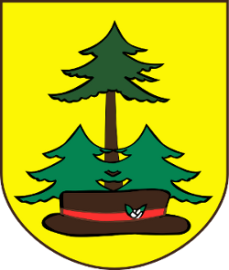 SPECYFIKACJA ISTOTNYCH WARUNKÓWZAMÓWIENIA (SIWZ)DLAPRZETARGU NIEOGRANICZONEGONA USŁUGIprzeprowadzonego zgodnie z postanowieniami ustawy z dnia 29 stycznia 2004 r. 
Prawo zamówień publicznych (Dz. U. z 2017 poz. 1579, ze zm.) zwanej dalej Pzp, dla postępowań o wartości  nie przekraczającej kwot określonych na podstawie art. 11 ust 8 Pzp.„Odbieranie i zagospodarowanie odpadów komunalnych od właścicieli nieruchomości zamieszkałych w Gminie Lelis w 2018 roku.”		                ZATWIERDZAM:    …………………………………		Lelis, dnia  18 grudnia 2017 r.Specyfikacja niniejsza zawiera :CZĘŚĆ I – INSTRUKCJA DLA WYKONAWCÓW Nazwa i adres Zamawiającego.Zamawiający :		Gmina LelisAdres :				ul. Szkolna 37, 07-402 LelisTelefon :				(29) 761-19-81Telefax :				(29) 761-19-80Konto bankowe :			05 8922 0009 0000 0619 2000 0010Numer NIP :			758-21-23-571Numer REGON :			550668189e-mail :				sekretariat@lelis.plURL :				www.bip.lelis.plDefinicjeIlekroć w niniejszej SIWZ mowa jest o:Wykonawcy – należy przez to rozumieć osobę fizyczną, osobę prawną albo jednostkę organizacyjną nieposiadającą osobowości prawnej, która ubiega się o udzielenie niniejszego zamówienia publicznego, złożyła ofertę lub zawarła umowę w sprawie zamówienia publicznego;Specyfikacji Istotnych Warunków Zamówienia (SIWZ) – należy przez to rozumieć komplet dokumentów przygotowanych przez Zamawiającego, niezbędnych do przygotowania i złożenia oferty na wybór Wykonawcy zgodnie z wymogami ustawy Pzp z dnia 29 stycznia 2004 r. (Dz. U. z 2017 poz. 1579, ze zm.),Ustawie PZP– ustawa z dnia 29 stycznia 2004 r. Prawo zamówień publicznych (Dz. U. z 2017 poz. 1579, ze zm.) -  zwanej dalej Pzp.3. Tryb udzielania zamówienia.Postępowanie prowadzone będzie w trybie: przetargu nieograniczonego, zgodnie postanowieniami ustawy PZP aktami wykonawczymi oraz niniejszą SIWZDo udzielenia przedmiotu zamówienia publicznego stosuje się przepisy dotyczące usług.Szacunkowa wartość zamówienia publicznego nie przekracza równowartości kwoty 209 000 euro.4. Opis przedmiotu zamówienia.Przedmiotem zamówienia jest: „Odbieranie i zagospodarowanie odpadów komunalnych od właścicieli nieruchomości zamieszkałych w Gminie Lelis w 2018 roku.”Szczegółowy opis przedmiotu zamówienia przedstawiony został w Części III niniejszej SIWZ.4.1.Wspólny Słownik Zamówień CPV.90500000-2 Usługi związane z odpadami komunalnymi,90513100-7 Usługi wywozu odpadów pochodzących z gospodarstw domowych,90514000-3 Usługi recyklingu odpadów,90511000-2 Usługi wywozu odpadów,90512000-9 Usługi transportu odpadów,90533000-2 Usługi gospodarki odpadami.4.2.Realizacja zamówienia. Realizacja zamówienia podlega prawu polskiemu, w tym w szczególności:- ustawie z dnia 29 stycznia 2004r. Prawo zamówień publicznych (Dz. U. z 2017 r. poz. 1579, ze zm.) - zwanej dalej ustawą Pzp,- ustawie z dnia 13 września 1996 r. o utrzymaniu czystości i porządku w gminach ( Dz. U. z 2017 r. poz. 1289 ), - ustawie z dnia 14 grudnia 2012 r. o odpadach ( t.j. Dz. U. z 2016 r. poz. 1987, ze zm.), -Wojewódzkiemu Planowi Gospodarki Odpadami, przyjętemu uchwałą Sejmiku Województwa Mazowieckiego Nr 211/12 z dnia 22 października 2012 r. w sprawie uchwalenia Wojewódzkiego Planu Gospodarki Odpadami dla Mazowsza na lata 2012 – 2017 z uwzględnieniem lat 2018- 2023 z załącznikami, - Uchwale Rady Gminy w Lelisie w sprawie Regulaminem utrzymania czystości i porządku na terenie Gminy Lelis, - Uchwale  Rady Gminy Lelis w sprawie szczegółowego sposobu i zakresu świadczenia usług w zakresie odbierania odpadów komunalnych od właścicieli nieruchomości i zagospodarowania tych odpadów, w zamian za uiszczoną przez właściciela nieruchomości opłatę za gospodarowanie odpadami komunalnymi, oraz innymi przepisami prawa.4.3. Podwykonawstwo. 4.3.1. Zamawiający nie zastrzega obowiązku osobistego wykonania przez wykonawcę kluczowych części zamówienia.4.3.2. Wykonawca może powierzyć wykonanie części zamówienia podwykonawcy.4.3.3. Zamawiający żąda wskazania przez Wykonawcę części zamówienia, której lub których wykonanie zamierza powierzyć podwykonawcy lub podwykonawcom wraz ze wskazaniem firm podwykonawców. Wskazanie niniejszego, nastąpi w formularzu oferty, o ile podwykonawcy będą znani na etapie składania oferty.4.3.4. Wymagania i informacje dotyczące umowy/ umów o podwykonawstwo, zostały wskazane 
we wzorze umowy stanowiącym Część II SIWZ.4.4.Wymagania określone w art. 29 ust 3a ustawy Pzp.4.4.1. Na podstawie art. 29 ust. 3a ustawy Pzp zamawiający wymaga zatrudnienia przez wykonawcę, podwykonawcę lub dalszego podwykonawcę osób wykonujących wszelkie czynności wchodzące w tzw. koszty bezpośrednie na  podstawie umowy o pracę. Wymóg ten dotyczy osób, które wykonują czynności bezpośrednio związane w wykonywaniem usługi, tj:kierowanie samochodami specjalistycznymi - bezpylnymi do: selektywnego zbierania odpadów komunalnych; zbierania zmieszanych odpadów komunalnych;odbierania odpadów bez funkcji kompaktującej;2) załadunek i rozładunek odpadów komunalnych wytworzonych na terenie gminy Lelis.Art. 22 § 1 ustawy z dnia 26 czerwca 1974 r. – Kodeks pracy: przez nawiązanie stosunku pracy pracownik zobowiązuje się do wykonywania pracy określonego rodzaju na rzecz pracodawcy i pod jego kierownictwem oraz w miejscu i czasie wyznaczonym przez pracodawcę, a pracodawca – do zatrudnienia pracownika za wynagrodzeniem. 4.4.2. W trakcie realizacji zamówienia zamawiający będzie uprawniony do wykonywania czynności kontrolnych wobec wykonawcy odnośnie spełnienia przez wykonawcę lub podwykonawcę wymogu zatrudnienia na podstawie umowy o pracę osób wykonujących wskazane czynności. Szczegółowe zasady dokumentowania zatrudnienia na podstawie umowy o pracę w/w osób oraz kontrolowanie tego obowiązku przez Zamawiającego i przewidziane z tego tytułu sankcje zostały określone w części II SIWZ. 4.4.3. Zamawiający nie określa wymagań o których mowa w art. 29 ust. 4 ustawy Pzp.5. Zamówienia częściowe.Zamawiający  nie dopuszcza możliwości składania ofert częściowych.6. Zamówienia uzupełniające.Zamawiający nie  przewiduje udzielenia zamówień uzupełniających.7. Informacja o ofercie wariantowej.Zamawiający nie dopuszcza składania ofert wariantowych.8. Wybór oferty z zastosowaniem aukcji elektronicznej.Zamawiający nie będzie korzystał z aukcji elektronicznej przy wyborze najkorzystniejszej oferty.9. Informacja o zamiarze zawarcia umowy ramowej.Zamawiający nie zamierza zawierać umowy ramowej.10. Termin wykonania zamówieniaTermin realizacji zamówienia:  od 1 stycznia 2018 r. do 31 grudnia 2018 r.11.  Warunki udziału w postępowaniu:O udzielenie zamówienia mogą ubiegać się Wykonawcy, którzy:Spełniają warunki udziału w postępowaniu opisane w pkt 11.1.SIWZ;Nie podlegają wykluczeniu.11.1. Opis warunków udziału w postępowaniu:11.1.1. Kompetencje lub uprawnienia do prowadzenia określonej działalności zawodowej, o ile wynika to z odrębnych przepisów. Zamawiający uzna powyższy warunek za spełniony, jeśli Wykonawca/cy wykaże/ą, że:1. Posiadają wpis do Rejestru działalności regulowanej w zakresie odbierania odpadów komunalnych od właścicieli nieruchomości, prowadzonego przez Wójta Gminy Lelis  w trybie ustawy o utrzymaniu czystości i porządku w gminach (Dz. U. z 2017 r. poz. 1289).2. Posiadają umowę z Regionalną Instalacją do Przetwarzania Odpadów Komunalnych dla regionu Ostrołęcko – Siedleckiego na przyjmowanie odebranych od właścicieli nieruchomości zmieszanych odpadów komunalnych, odpadów zielonych oraz pozostałości z sortowania odpadów komunalnych.3. Posiadają zezwolenie na zbieranie odpadów wydane na podstawie art. 41 ustawy z dnia 14 grudnia 
2012 r. o odpadach (t.j. Dz. U. z 2016 r. poz. 1987, ze zm.).4. Posiadają zezwolenie na prowadzenie działalności w zakresie transportu odpadów wydane przez właściwy organ zgodnie z ustawą z 14 grudnia 2012 r. o odpadach (t.j. Dz. U. z 2016 r. poz. 1987, ze zm.).5. Spełniają warunki rozporządzenia Ministra Środowiska z dnia 11 stycznia 2013 roku w sprawie szczegółowych wymagań w zakresie odbierania odpadów komunalnych od właścicieli nieruchomości (Dz. U. z 2013 r. poz. 122).6. Są wpisani do rejestru podmiotów zbierających zużyty sprzęt elektryczny i elektroniczny, prowadzonego przez Głównego Inspektora Ochrony Środowiska.11.2. Sytuacja ekonomiczna lub finansowa:Wykonawca spełni warunek jeśli wykaże, że jest ubezpieczony od odpowiedzialności cywilnej 
w zakresie prowadzonej działalności związanej z przedmiotem zamówienia na kwotę/sumę gwarancyjną nie mniejszą niż 300.00,00 zł brutto ( słownie: trzysta tysięcy złotych);11.3. Zdolność techniczna lub zawodowa:Zamawiający uzna powyższy warunek za spełniony, jeżeli Wykonawca wykaże że:1. W okresie ostatnich 3 lat przed  upływem terminu składania ofert, a jeżeli okres prowadzenia działalności jest krótszy, to w tym okresie, wykonał lub wykonuje, usługi odbierania odpadów komunalnych z nieruchomości, o łącznej masie odebranych odpadów komunalnych wynoszącej co najmniej 1.500 Mg w ciągu następujących po sobie 12 miesięcy.2. spełnia wymagania dla podmiotu odbierającego odpady komunalne od właścicieli nieruchomości, zgodnie z Rozporządzeniem Ministra Środowiska z dnia 11 stycznia 2013 r. w sprawie szczegółowych wymagań w zakresie odbierania odpadów komunalnych od właścicieli nieruchomości (Dz.U. z 2013 poz. 122), tj. dysponuje lub będzie dysponować specjalistycznym sprzętem zgodnie z w/w rozporządzeniem, tj.co najmniej 2 samochodami specjalistycznymi - bezpylnymi do selektywnego zbierania odpadów komunalnych,co najmniej 2 samochodami specjalistycznymi - bezpylnymi do zbierania zmieszanych odpadów komunalnych,co najmniej 1 pojazdem do odbierania odpadów bez funkcji kompaktującej,posiada bazę magazynowo - transportową usytuowaną na terenie gminy Lelis, lub w odległości nie większej niż 60 km od jej granicy, która musi spełniać szczegółowe wymagania  wynikające z rozporządzenia Ministra Środowiska z dnia 11 stycznia 2013 r. w sprawie szczegółowych wymagań w zakresie odbierania odpadów komunalnych od właścicieli nieruchomości (Dz. U. z 2013r., poz. 122).Pojazdy wymienione w punktach a-c, muszą spełniać szczegółowe wymagania dla pojazdów wynikające z rozporządzenia Ministra Środowiska z dnia 11 stycznia 2013 r. w sprawie szczegółowych wymagań w zakresie odbierania odpadów komunalnych od właścicieli nieruchomości (Dz. U. z 2013 r., poz. 122), tj.:pojazdy muszą być trwale i czytelnie oznakowane w widocznym miejscu, nazwą firmy oraz danymi adresowymi i numerem telefonu podmiotu odbierającego odpady komunalne od właścicieli nieruchomości,konstrukcja pojazdów musi zabezpieczać przed rozwiewaniem i rozpylaniem przewożonych odpadów oraz minimalizować oddziaływanie czynników atmosferycznych na odpady, pojazdy muszą być wyposażone w narzędzia lub urządzenia umożliwiające sprzątanie terenu po opróżnieniu pojemników.Baza magazynowo – transportowa wymieniona w punkcie d powinna być usytułowana oraz posiadać:baza powinna być usytuowana na terenie, do którego Wykonawca posiada tytuł prawny,teren bazy magazynowo - transportowej powinien być zabezpieczony w sposób uniemożliwiający wstęp osobom nieupoważnionym,miejsca przeznaczone do parkowania pojazdów powinny być zabezpieczone przed emisją zanieczyszczeń do gruntu,miejsce magazynowania selektywnie zabranych odpadów komunalnych powinny być zabezpieczone przed emisją zanieczyszczeń do gruntu oraz zabezpieczone przed działaniem czynników atmosferycznych,teren bazy magazynowo - transportowej powinien być wyposażony w narzędzia lub systemy zapewniające zagospodarowanie wód opadowych i ścieków przemysłowych, pochodzących z terenu bazy zgodnie z wymogami określonymi w przepisach ustawy z dnia 18 lipca 2001r. - Prawo wodne (Dz.U. z 2017 r. poz. 1121, ze zm.),baza magazynowo - transportowa musi być wyposażona w miejsca przeznaczone do parkowania pojazdów, pomieszczenie socjalne dla pracowników odpowiadające liczbie zatrudnionych osób, miejsca do magazynowania  selektywnie zebranych odpadów z grupy odpadów komunalnych, legalizowaną samochodową wagę najazdową - w przypadku gdy na terenie bazy następuje  magazynowanie odpadów, na terenie bazy magazynowo - transportowej powinien znajdować się punkt  bieżącej konserwacji i napraw pojazdów oraz miejsce do mycia i dezynfekcji pojazdów (o ile czynności te nie są wykonywane przez uprawnione podmioty zewnętrzne poza terenem bazy).12. Podstawy wykluczenia Wykonawcy12.1. Zamawiający wykluczy z niniejszego postępowania, zgodnie z art. 24 ust 1 pkt 12-23 Pzp:wykonawcę, który nie wykazał spełniania warunków udziału w postępowaniu lub nie wykazał braku podstaw wykluczenia;wykonawcę będącego osobą fizyczną, którego prawomocnie skazano za przestępstwo:którym mowa w art. 165a, art. 181–188, art. 189a, art. 218–221, art. 228–230a, art. 250a, art. 258 lub art. 270–309 ustawy z dnia 6 czerwca 1997 r. – Kodeks karny (Dz. U. z 2017 r.  poz. 665, ze zm.) lub art. 46 lub art. 48 ustawy z dnia 25 czerwca 2010 r. o sporcie (Dz. U. z 2017 r. poz. 1463, ze zm.);o charakterze terrorystycznym, o którym mowa w art. 115 § 20 ustawy z dnia 6 czerwca 1997 r. – Kodeks karny;skarbowe; o którym mowa w art. 9 lub art. 10 ustawy z dnia 15 czerwca 2012 r. o skutkach powierzania wykonywania pracy cudzoziemcom przebywającym wbrew przepisom na terytorium Rzeczypospolitej Polskiej (Dz. U. z 2012 r. poz. 769);Wykonawcę, jeżeli urzędującego członka jego organu zarządzającego lub nadzorczego, wspólnika spółki w spółce jawnej lub partnerskiej albo komplementariusza w spółce komandytowej lub komandytowo-akcyjnej lub prokurenta prawomocnie skazano za przestępstwo, o którym mowa powyżej;Wykonawcę, wobec którego wydano prawomocny wyrok sądu lub ostateczną decyzję administracyjną o zaleganiu z uiszczeniem podatków, opłat lub składek na ubezpieczenia społeczne lub zdrowotne, chyba że Wykonawca dokonał płatności należnych podatków, opłat lub składek na ubezpieczenia społeczne lub zdrowotne wraz z odsetkami lub grzywnami lub zawarł wiążące porozumienie w sprawie spłaty tych należności;Wykonawcę, który w wyniku zamierzonego działania lub rażącego niedbalstwa wprowadził Zamawiającego w błąd przy przedstawieniu informacji, że nie podlega wykluczeniu, spełnia warunki udziału w postępowaniu, lub który zataił te informacje lub nie jest w stanie przedstawić wymaganych dokumentów;Wykonawcę, który w wyniku lekkomyślności lub niedbalstwa przedstawił informacje wprowadzające w błąd Zamawiającego, mogące mieć istotny wpływ na decyzje podejmowane przez Zamawiającego w postępowaniu o udzielenie zamówienia;Wykonawcę, który bezprawnie wpływał lub próbował wpłynąć na czynności Zamawiającego lub pozyskać informacje poufne, mogące dać mu przewagę w postępowaniu o udzielenie zamówienia;Wykonawcę, który brał udział w przygotowaniu postępowania o udzielenie zamówienia lub którego pracownik, a także osoba wykonująca pracę na podstawie umowy zlecenia, o dzieło, agencyjnej lub innej umowy o świadczenie usług, brał udział w przygotowaniu takiego postępowania, chyba że spowodowane tym zakłócenie konkurencji może być wyeliminowane w inny sposób niż przez wykluczenie wykonawcy z udziału w postępowaniu;Wykonawcę, który z innymi wykonawcami zawarł porozumienie mające na celu zakłócenie konkurencji między Wykonawcami w postępowaniu o udzielenie zamówienia, co zamawiający jest w stanie wykazać za pomocą stosownych środków dowodowych;Wykonawcę będącego podmiotem zbiorowym, wobec którego sąd orzekł zakaz ubiegania się o zamówienia publiczne na podstawie ustawy z dnia 28 października 2002 r. o odpowiedzialności podmiotów zbiorowych za czyny zabronione pod groźbą kary (Dz. U. z 2016 r. poz. 1541, ze zm.);Wykonawcę, wobec którego orzeczono tytułem środka zapobiegawczego zakaz ubiegania się o zamówienia publiczne;Wykonawców, którzy należąc do tej samej grupy kapitałowej, w rozumieniu ustawy z dnia 16 lutego 2007 r. o ochronie konkurencji i konsumentów (Dz. U. z 2017 r. poz. 229, ze zm.), złożyli odrębne oferty, oferty częściowe lub wnioski o dopuszczenie do udziału w postępowaniu, chyba że wykażą, że istniejące między nimi powiązania nie prowadzą do zakłócenia konkurencji w postępowaniu o udzielenie zamówienia.12.2. Zamawiający wykluczy Wykonawcę z niniejszego postępowania, zgodnie z art. 24 ust. 5pkt 1 ustawy Pzp:1)  w stosunku do którego otwarto likwidację, w zatwierdzonym przez sąd układzie w postępowaniu restrukturyzacyjnym jest przewidziane zaspokojenie wierzycieli przez likwidację jego majątku lub sąd zarządził likwidację jego majątku w trybie  art. 332 ust. 1 ustawy z dnia 15 maja 2015 r. – Prawo restrukturyzacyjne (Dz. U. z 2015 r. poz. 978, 1259, 1513, 1830 i 1844) lub którego upadłość ogłoszono, z wyjątkiem Wykonawcy, który po ogłoszeniu upadłości zawarł układ zatwierdzony prawomocnym postanowieniem sądu, jeżeli układ nie przewiduje zaspokojenia wierzycieli przez likwidację majątku upadłego, chyba że sąd zarządził likwidację  jego majątku w trybie art. 366 ust. 1 ustawy z dnia 28 lutego 2003 r. – Prawo upadłościowe (Dz. U. z 2016 r. poz. 2171, ze zm.)12.3. Wykluczenie Wykonawcy następuje zgodnie z art. 24 ust 7 ustawy Pzp.12.4. Wykonawca, który podlega wykluczeniu na podstawie art. 24 ust. 1 pkt 13 i 14 oraz pkt 16–20, może przedstawić dowody na to, że podjęte przez niego środki są wystarczające do wykazania jego rzetelności, w szczególności udowodnić naprawienie szkody wyrządzonej przestępstwem lub przestępstwem skarbowym, zadośćuczynienie pieniężne za doznaną krzywdę lub naprawienie szkody, wyczerpujące wyjaśnienie stanu faktycznego oraz współpracę z organami ścigania oraz podjęcie konkretnych środków technicznych, organizacyjnych i kadrowych, które są odpowiednie dla zapobiegania dalszym przestępstwom lub przestępstwom skarbowym lub nieprawidłowemu postępowaniu wykonawcy. Regulacji, o której mowa w zdaniu pierwszym nie stosuje się, jeżeli wobec wykonawcy, będącego podmiotem zbiorowym, orzeczono prawomocnym wyrokiem sądu zakaz ubiegania się o udzielenie zamówienia oraz nie upłynął określony w tym wyroku okres obowiązywania tego zakazu. 12.5. Wykonawca nie podlega wykluczeniu, jeżeli Zamawiający, uwzględniając wagę i szczególne okoliczności czynu wykonawcy, uzna za wystarczające dowody przedstawione na podstawie pkt. 12.4. SIWZ.12.6. Zamawiający może wykluczyć wykonawcę na każdym etapie postępowania.13. Wykaz oświadczeń lub dokumentów, potwierdzających spełnianie warunków udziału w postępowaniu oraz brak podstaw wykluczenia.UWAGA:   Zamawiający najpierw dokona oceny ofert, a następnie zbada, czy Wykonawca, którego oferta została oceniona jako najkorzystniejsza, nie podlega wykluczeniu oraz spełnia warunki udziału w postępowaniu. Zamawiający udzieli zamówienia publicznego Wykonawcy, którego oferta w toku oceny ofert nie zostanie odrzucona   i  zostanie uznana za najkorzystniejszą, tzn. otrzyma największą liczbę punktów na podstawie kryteriów opisanych w punkcie 27 SIWZ oraz który nie zostanie wykluczony oraz spełnia warunki udziału w postępowaniu.Jeżeli jednak  wybrany Wykonawca uchyla się od zawarcia umowy lub nie wnosi wymaganego zabezpieczenia umowy, Zamawiający może zbadać, czy nie podlega wykluczeniu oraz czy spełnia warunki udziału w postępowaniu Wykonawca, który złożył ofertę najwyżej ocenioną spośród pozostałych ofert.13.1. W celu potwierdzenia spełniania warunków udziału w postępowaniu o udzielenie zamówienia 
i wykazania braku podstaw wykluczenia, Zamawiający żąda aby Wykonawca złożył wraz z ofertą:13.1.1. Aktualne na dzień składania ofert oświadczenie o spełnianiu warunków udziału w postępowaniu sporządzone na podstawie wzoru stanowiącego załącznik nr 2 do SIWZ.13.1.2. Aktualne na dzień składania ofert oświadczenie o nie podleganiu wykluczeniu z postępowania sporządzone na podstawie wzoru stanowiącego załącznik nr 3 do SIWZ.13.1.3. Wykonawca, który powołuje się na zasoby innych podmiotów, w celu wykazania braku istnienia wobec nich podstaw wykluczenia oraz spełniania, w zakresie, w jakim powołuje się na ich zasoby – warunków udziału w postępowaniu –zamieszcza informacje o tych podmiotach w oświadczeniach, o których mowa w pkt. 13.1.1. i 13.1.2. SIWZ. 13.1.4. Wykonawca, który zamierza powierzyć wykonanie części zamówienia podwykonawcom, w celu wykazania braku istnienia wobec nich podstaw wykluczenia z udziału w postępowaniu,  zamieszcza w Oświadczeniu informację o tych podmiotach. We wskazanym zakresie podmiot trzeci składa Oświadczenie, o którym mowa w pkt 13.1.1 oraz 13.1.2.;13.1.5. W przypadku Wykonawców wspólnie ubiegających się o udzielenie zamówienia Oświadczenia o których mowa w pkt 13.1.1. i 13.1.2. SIWZ składa każdy z Wykonawców wspólnie ubiegających się 
o zamówienie. Oświadczenia te mają potwierdzać spełnianie warunków udziału w postępowaniu oraz brak podstaw wykluczenia w zakresie, w którym każdy z Wykonawców wskazuje spełnianie warunków udziału w postępowaniu  oraz brak podstaw wykluczenia.13.1.6 Inne dokumenty składane przez Wykonawcę wraz z ofertą:Formularz oferty sporządzony wg wzoru stanowiącego załącznik nr 1 do SIWZ,dowód wniesienia wadium,stosowne Pełnomocnictwo(a) – zgodnie z  punktem 18.1.4. SIWZ,w przypadku Wykonawców wspólnie ubiegających się o udzielenie zamówienia, dokument ustanawiający Pełnomocnika do reprezentowania ich w postępowaniu o udzielenie zamówienia albo reprezentowania w postępowaniu i zawarcia umowy w sprawie niniejszego zamówienia publicznego zgodnie z pkt 14.1. SIWZ, w przypadku gdy Wykonawca polega na zasobach innych podmiotów w celu spełnienia warunków udziału w postępowaniu, musi udowodnić zamawiającemu, że realizując zamówienie, będzie dysponował niezbędnymi zasobami tych podmiotów, w szczególności przedstawiając zobowiązanie tych podmiotów do oddania mu do dyspozycji niezbędnych zasobów na potrzeby realizacji zamówienia. 13.2. W celu potwierdzenia braku podstaw wykluczenia, Zamawiający żąda aby Wykonawca złożył 
w terminie 3 dni od dnia zamieszczenia na stronie internetowej informacji, o której mowa w art. 86 ust. 5 ustawy – oświadczenia o przynależności lub braku przynależności, do tej samej grupy kapitałowej, o której mowa w art. 24 ust. 1 pkt 23 ustawy. Wykonawca może wraz ze złożeniem oświadczenia przedstawić dowody, że powiązania z innym Wykonawcą nie prowadzą do zakłócenia konkurencji w postępowaniu o udzielenie zamówienia (wzór oświadczenia stanowi załącznik nr 6 do SIWZ).13.3. Wykaz oświadczeń lub dokumentów, składanych przez Wykonawcę w postępowaniu na wezwanie Zamawiającego w celu potwierdzenia okoliczności, o których mowa w art. 25 ust 1 pkt 1 ustawy Pzp ( w zakresie spełniania warunków udziału w postępowaniu):Zamawiający wezwie Wykonawcę, którego oferta została oceniona najwyżej, do złożenia w wyznaczonym przez Zamawiającego, nie krótszym niż 5 dni terminie, aktualnych na dzień złożenia niżej wymienionych oświadczeń lub dokumentów: 13.3.1. Zezwolenie na prowadzenie działalności w zakresie transportu odpadów wydane przez właściwy organ zgodnie z ustawą z 14 grudnia 2012 r. o odpadach (t.j. Dz. U. z 2016 r. poz. 1987, ze zm.).13.3.2. Wykaz usług wykonanych lub wykonywanych w zakresie niezbędnym do wykazania spełniania warunku wiedzy i doświadczenia, w okresie ostatnich trzech lat przed upływem terminu składania ofert, a jeżeli okres działalności jest krótszy – w tym okresie, z podaniem rodzaju wykonanej usługi, dat wykonania, masy odebranych odpadów komunalnych z nieruchomości w okresie 12 miesięcy oraz załączeniem dokumentu potwierdzającego, że te usługi  zostały wykonane należycie, sporządzony na podstawie wzoru stanowiącego załącznik nr 4 do niniejszej SIWZ. (Wykonawcy składający ofertę wspólną przedstawiają razem jeden dokument w formie załącznika nr 4.) Do wykazu należy załączyć dowody potwierdzające, że usługi zostały wykonane lub są wykonywane należycie. Dowodami tymi są:poświadczenie, z tym że w odniesieniu do nadal wykonywanych usług okresowych lub ciągłych poświadczenie powinno być wydane nie wcześniej niż na 3 miesiące przed upływem terminu składania ofert;w przypadku, gdy z uzasadnionych przyczyn o obiektywnym charakterze wykonawca nie jest w stanie uzyskać poświadczenia, o którym mowa w pkt. 1) – oświadczenie wykonawcy.W przypadku gdy Zamawiający jest podmiotem, na rzecz którego usługi wskazane w wykazie usług, zostały wcześniej wykonane, wykonawca nie ma obowiązku przedkładania ww. dowodów. 13.3.3. Oświadczenie o spełnieniu wymagań dla podmiotu odbierającego odpady komunalne od właścicieli nieruchomości zgodnie z Rozporządzeniem Ministra Środowiska z dnia 11 stycznia 2013 r. w sprawie szczegółowych wymagań w zakresie odbierania odpadów komunalnych od właścicieli nieruchomości 
(Dz.U. z 2013 poz. 122 ze zm.) sporządzone na podstawie wzoru stanowiącego załącznik Nr 5.13.3.4.   Odpis z właściwego rejestru lub z centralnej ewidencji i informacji o działalności gospodarczej, jeżeli odrębne przepisy wymagają wpisu do rejestru lub ewidencji, w celu potwierdzenia braku podstaw wykluczenia na podstawie art. 24 ust. 5 pkt 1 ustawy Pzp;13.3.5.    zaświadczenie właściwego naczelnika urzędu skarbowego potwierdzające, że Wykonawca nie zalega z opłacaniem podatków, wystawionego nie wcześniej niż 3 miesiące przed upływem terminu składania ofert albo wniosków o dopuszczenie do udziału w postępowaniu, lub innego dokumentu potwierdzającego, że Wykonawca zawarł porozumienie z właściwym organem podatkowym w sprawie spłat tych należności wraz z ewentualnymi odsetkami lub grzywnami, w szczególności uzyskał przewidziane prawem zwolnienie, odroczenie lub rozłożenie na raty zaległych płatności lub wstrzymanie w całości wykonania decyzji właściwego organu;13.3.6.  zaświadczenie właściwej terenowej jednostki organizacyjnej Zakładu Ubezpieczeń Społecznych lub Kasy Rolniczego Ubezpieczenia Społecznego albo innego dokumentu potwierdzające, że Wykonawca nie zalega z opłacaniem składek na ubezpieczenia społeczne lub zdrowotne, wystawionego nie wcześniej niż 3 miesiące przed upływem terminu składania ofert albo wniosków o dopuszczenie do udziału w postępowaniu, lub innego dokumentu potwierdzającego, że Wykonawca zawarł porozumienie z właściwym organem w sprawie spłat tych należności wraz z ewentualnymi odsetkami lub grzywnami, w szczególności uzyskał przewidziane prawem zwolnienie, odroczenie lub rozłożenie na raty zaległych płatności lub wstrzymanie w całości wykonania decyzji właściwego organu; 13.3.7.     oświadczenie Wykonawcy o niezaleganiu z opłacaniem podatków i opłat lokalnych,  o których mowa w ustawie z dnia 12 stycznia 1991 r. o podatkach i opłatach lokalnych (Dz. U. z 2016 r. poz. 716) 13.3.8. dokument  potwierdzający, że Wykonawca  jest ubezpieczony od odpowiedzialności cywilnej w zakresie prowadzonej działalności związanej z przedmiotem zamówienia, na sumę gwarancyjną określoną przez Zamawiającego.UWAGA: Jeżeli z uzasadnionej przyczyny wykonawca nie może złożyć dokumentu o którym mowa w pkt 13.3.4. SIWZ, Zamawiający dopuszcza złożenie przez wykonawcę innych dokumentów, zgodnie z art. 26 ust 2c ustawy Pzp.W przypadku złożenia przez Wykonawcę dokumentów zawierających dane wyrażone w innych walutach niż PLN, Zamawiający jako kurs przeliczeniowy waluty przyjmie średni kurs narodowego Banku Polskiego (NBP), obowiązujący w dniu zamieszczenia ogłoszenia o zamówieniu w Biuletynie Zamówień Publicznych, a jeżeli w danym dniu brak średniego kursu NBP, Zamawiający przyjmie średni kurs  z dnia następnego.13.4.  Zamawiający wezwie Wykonawców, którzy nie złożyli oświadczeń, o których mowa w art. 25a ust.1 ustawy Pzp, oświadczeń lub dokumentów potwierdzających okoliczności, o których mowa w art. 25 ust. 1 Pzp, lub innych dokumentów niezbędnych do przeprowadzenia postępowania, oświadczenia lub dokumenty są niekompletne, zawierają błędy lub budzą wskazane przez Zamawiającego wątpliwości, do ich złożenia, uzupełnienia lub poprawienia lub do udzielenia wyjaśnień w wyznaczonym terminie, chyba że mimo ich złożenia, uzupełnienia lub poprawienia lub udzielenia wyjaśnień oferta Wykonawcy podlega odrzuceniu albo konieczne byłoby unieważnienie postępowania.13.5.  Ocena spełniania warunków udziału w postępowaniu zostanie dokonana wg formuły: „spełnia – nie spełnia”.13.6. Jeżeli jest to niezbędne dla zapewnienia odpowiedniego przebiegu postępowania o udzielenie zamówienia, zamawiający może na każdym etapie postępowania wezwać wykonawców do złożenia wszystkich lub niektórych oświadczeń lub dokumentów potwierdzających, że nie podlegają wykluczeniu, spełniają warunki udziału w postępowaniu lub kryteria selekcji, a jeżeli zachodzą uzasadnione podstawy do uznania, że złożone uprzednio oświadczenia lub dokumenty nie są już aktualne, do złożenia aktualnych oświadczeń lub dokumentów,Wykonawca nie jest obowiązany do złożenia oświadczeń lub dokumentów potwierdzających okoliczności, o których mowa w art. 25 ust. 1 pkt 1-3, jeżeli zamawiający posiada oświadczenia lub dokumenty dotyczące tego wykonawcy lub może je uzyskać za pomocą bezpłatnych i ogólnodostępnych baz danych, w szczególności rejestrów publicznych. Wykonawca, na zasadach określonych w § 10 rozporządzenia Ministra Rozwoju z dnia 26 lipca 2016 roku w sprawie rodzajów dokumentów, jakich może żądać zamawiający od wykonawcy w postępowaniu o udzielenie zamówienia, zobowiązany jest wskazać tę okoliczność zamawiającemu.Z treści składanych dokumentów i oświadczeń musi wynikać jednoznacznie, iż postawione przez Zamawiającego warunki i wymagania zostały spełnione.Wykonawcy wspólnie ubiegający się o udzielenie zamówienia. 14.1. Wykonawcy wspólnie ubiegający się o udzielenie niniejszego zamówienia powinni spełniać warunki udziału w postępowaniu oraz złożyć dokumenty potwierdzające spełnienie tych warunków, zgodnie z zapisami zawartymi w SIWZ. Ponadto tacy Wykonawcy ustanawiają Pełnomocnika do reprezentowania ich w niniejszym postępowaniu albo reprezentowania ich w postępowaniu i zawarcia umowy w sprawie zamówienia publicznego. Pełnomocnictwo w formie pisemnej (oryginał lub kopia potwierdzona za zgodność z oryginałem), należy dołączyć do oferty14.2.  Oferta musi być podpisana w taki sposób by prawnie zobowiązywała wszystkich partnerów.14.3.  W przypadku Wykonawców wspólnie ubiegających się o udzielenie zamówienia, żaden z nich nie może podlegać wykluczeniu z powodu niespełniania warunków, o których mowa w art. 24 ust. 1 ustawy Pzp, oraz o których mowa w pkt  12. SIWZ, natomiast spełnianie warunków udziału w postępowaniu Wykonawcy wykazują zgodnie z pkt 11.1. SIWZ łącznie.14.4. W przypadku wspólnego ubiegania się o zamówienie przez Wykonawców, oświadczenia, 
o których mowa w pkt. 13.1.1. i 13.1.2. SIWZ składa każdy z Wykonawców wspólnie ubiegających się o zamówienie. Dokumenty te potwierdzają spełnianie warunków udziału w postępowaniu oraz brak podstaw wykluczenia w zakresie, w którym każdy z Wykonawców wykazuje spełnianie warunków udziału w postępowaniu oraz brak podstaw wykluczenia.14.5. W przypadku wspólnego ubiegania się o zamówienie przez Wykonawców  oświadczenie 
o przynależności lub braku przynależności do tej samej grupy kapitałowej, o którym mowa w pkt. 13.2. SIWZ składa każdy z Wykonawców.14.6.  W przypadku wspólnego ubiegania się o zamówienie przez Wykonawców są oni zobowiązani na wezwanie Zamawiającego złożyć dokumenty i oświadczenia o których mowa w pkt 13.3. SIWZ, przy czym dane dokumenty i oświadczenia składa każda ze stron.14.7. Wykonawcy wspólnie ubiegający się o niniejsze zamówienie, których oferta zostanie uznana za najkorzystniejszą, przed podpisaniem umowy o realizację zamówienia, są zobowiązani dostarczyć Zamawiającemu umowę regulującą ich współpracę. Umowa taka powinna określać strony umowy, cel działania, sposób współdziałania, zakres prac przewidzianych do wykonania przez każdego z nich, solidarną odpowiedzialność za wykonanie zamówienia, oznaczenie trwania konsorcjum (obejmującego okres realizacji przedmiotu zamówienia, gwarancji, rękojmi), wykluczenie możliwości wypowiedzenia umowy konsorcjum przez któregokolwiek z jego członków do czasu wykonania zamówienia. 14.8. Wykonawcy wspólnie ubiegający się o udzielenie zamówienia ponoszą solidarną odpowiedzialność za wykonanie umowy i wniesienie zabezpieczenia należytego wykonania umowy.14.9. Zamawiający nie określa szczególnego sposobu spełniania warunków udziału w postępowaniu, 
o których mowa w art. 22 ust. 1b ustawy Pzp oraz nie określa warunków realizacji zamówienia przez Wykonawców wspólnie ubiegających się o zamówienie  w inny sposób niż w przypadku pojedynczego Wykonawcy.Wszelka korespondencja prowadzona będzie wyłącznie z Pełnomocnikiem.15. Poleganie na zdolnościach lub sytuacji innych podmiotów.15.1. Wykonawca może w celu potwierdzenia spełniania warunków udziału w postępowaniu, o których mowa w punkcie 11.1. SIWZ w stosownych sytuacjach oraz w odniesieniu do konkretnego zamówienia, lub jego części, polegać na zdolnościach technicznych lub zawodowych lub sytuacji finansowej lub ekonomicznej innych podmiotów, niezależnie od charakteru prawnego łączących go z nim stosunków prawnych.15.2.  Wykonawca który polega na zdolnościach technicznych i zawodowych oraz/lub sytuacji finansowej lub ekonomicznej innych podmiotów, musi udowodnić Zamawiającemu, że realizując zamówienie, będzie dysponował niezbędnymi zasobami tych podmiotów, w szczególności przedstawiając zobowiązanie tych podmiotów do oddania mu do dyspozycji niezbędnych zasobów na potrzeby realizacji zamówienia. Zobowiązanie (lub inny dokument) potwierdzające udostępnianie zasobów przez inne podmioty należy złożyć wraz z ofertą.15.3. W celu oceny, czy wykonawca polegając na zdolnościach lub sytuacji innych podmiotów na zasadach określonych w art. 22 a ustawy Pzp, będzie dysponował niezbędnymi zasobami w stopniu umożliwiającym należyte wykonanie zamówienia publicznego oraz oceny, czy stosunek łączący wykonawcę z tymi podmiotami gwarantuje rzeczywisty dostęp do ich zasobów, z zobowiązania lub innego dokumentu potwierdzających udostepnienie zasobów przez inne podmioty musi wynikać w szczególności:15.3.1.  zakres dostępnych wykonawcy zasobów innego podmiotu;15.3.2. sposób wykorzystania zasobów innego podmiotu, przez wykonawcę, przy wykonywaniu zamówienia publicznego;15.3.3. zakres i okres udziału innego podmiotu przy wykonywaniu zamówienia publicznego.15.4. Zamawiający oceni, czy udostępnianie wykonawcy przez inne podmioty zdolności techniczne lub zawodowe lub ich sytuacja finansowa lub ekonomiczna, pozwalają na wykazanie przez wykonawcę spełnianie warunków udziału w postępowaniu oraz zbada, czy nie zachodzą wobec tego podmiotu podstawy wykluczenia, o których mowa w art. 24 ust 1 pkt 13-22 oraz ust 5 pkt 1  ustawy Pzp.15.5.  Wykonawca, który polega na sytuacji finansowej lub ekonomicznej innych podmiotów, odpowiada solidarnie z podmiotem, który zobowiązał się do udostepnienia zasobów, za szkodę poniesioną przez zamawiającego powstałą wskutek nieudostępnienia tych zasobów, chyba że nieudostępnienie zasobów nie ponosi winy.16. Wymagania dotyczące wadium.16.1. Informacje ogólne.Zamawiający żąda wniesienia wadium.Wadium wnosi się przed upływem terminu składania ofert.Okres ważności wadium winien obejmować okres związania ofertą.16.2. Wysokość wadium wynosi: 10 000,00 zł ( słownie: dziesięć tysięcy  złotych)16.3. Forma wadium:16.3.1. Wadium może być wnoszone w jednej  lub w kilku następujących formach:pieniądzu;poręczeniach bankowych lub poręczeniach spółdzielczej kasy oszczędnościowo-kredytowej, z tym że poręczenie kasy jest zawsze poręczeniem pieniężnym;gwarancjach bankowych;gwarancjach ubezpieczeniowych;poręczeniach udzielanych przez podmioty, o których mowa w art. 6b ust. 5 pkt 2 ustawy 
z dnia 9 listopada 2000 r. o utworzeniu Polskiej Agencji Rozwoju Przedsiębiorczości 
(Dz. U. z 2016 r. poz. 359, ze zm.).16.3.2. Wadium wnoszone w formie innej niż w pieniądzu musi w szczególności określać bezwarunkowy, nieodwołalny obowiązek zapłaty na pierwsze żądanie zamawiającego, w przypadkach określonych w art. 46 ust 4a i 5 ustawy Pzp oraz być ważne przez okres związania ofertą, określony w niniejszej SIWZ. Dowodem wniesienia wadium jest oryginalny dokument poręczenia lub gwarancji złożony wraz z ofertą. Wadium nie może zawierać zapisów ograniczających obowiązek zapłaty wadium. Oryginał dokumentu ( poręczenie bankowe, poręczenie spółdzielczej kasy oszczędnościowo - kredytowej, gwarancja bankowa, gwarancja ubezpieczeniowa, poręczenie udzielane przez podmioty, o których mowa w art. 6b ust 5 pkt 2 ustawy z dnia
 9 listopada 2000 r. o utworzeniu Polskiej Agencji Rozwoju Przedsiębiorczości (Dz. U. z 2016 r. poz. 359, ze zm.) należy dołączyć do oferty w sposób umożliwiający jego zwrot, bez konieczności rozszywania/dekompletacji oferty, np. umieścić w oddzielnej kopercie ze wskazaniem na niej nazwy postępowania, w którym jest składane. Dokument wadialny musi identyfikować wykonawcę oraz zawierać informację, że stanowi zabezpieczenie wadium w przedmiotowym postępowaniu.16.4. Miejsce i sposób wniesienia wadiumWadium wnoszone w pieniądzu  należy wpłacić przelewem  na następujący  rachunek bankowy Zamawiającego: 26 8922 0009 0000 0619 2000 0020.Na poleceniu przelewu należy zaznaczyć, jakiego postepowania przetargowego dotyczy wadium. Do oferty należy dołączyć potwierdzoną za zgodność z oryginałem kopię dokumentu potwierdzającego wniesienie wadium.Wadium wniesione w pieniądzu, Zamawiający przechowuje  na rachunku bankowym.Wadium może być wniesione również przez jednego z Wykonawców lub pełnomocnika.16.5. Termin wniesienia wadium16.5.1.Wadium należy wnieść przed upływem terminu składania ofert.Wadium musi obejmować okres związania ofertą, tj. 30 dni od terminu składania ofert.W przypadku wnoszenia przez Wykonawcę wadium w formie pieniądza, za termin jego wniesienia zostanie przyjęty termin uznania na rachunku Zamawiającego.16.6. Zwrot wadium:Zamawiający zwraca  wadium wszystkim Wykonawcom niezwłocznie po wyborze oferty najkorzystniejszej lub unieważnieniu postępowania z wyjątkiem Wykonawcy, którego oferta została wybrana jako najkorzystniejsza z zastrzeżeniem art. 46 ust 4a ustawy Pzp.Wykonawcy, którego oferta została wybrana jako najkorzystniejsza, Zamawiający zwraca wadium niezwłocznie po zawarciu umowy w sprawie zamówienia publicznego oraz wniesieniu zabezpieczenia należytego wykonania umowy, jeżeli jego wniesienia żądano.Zamawiający zwraca niezwłocznie wadium, na wniosek Wykonawcy, który wycofał ofertę przed upływem terminu składania ofert.Wadium wniesione w pieniądzu, Zamawiający zwraca wraz z odsetkami wynikającymi 
z umowy rachunku bankowego, na którym było ono przechowywane, pomniejszone 
o koszty prowadzenia rachunku bankowego oraz prowizji bankowej za przelew pieniędzy na rachunek bankowy wskazany przez Wykonawcę.16.7. Ponowne wniesienie wadium:Zamawiający żąda ponownego wniesienia wadium przez Wykonawcę, któremu zwrócono wadium na podstawie pkt 16.6.1., jeżeli w wyniku rozstrzygnięcia odwołania jego oferta została wybrana jako najkorzystniejsza. Wykonawca wnosi wówczas wadium w terminie określonym przez Zamawiającego.16.8. Zatrzymanie wadium:Zamawiający zatrzymuje wadium wraz z odsetkami, jeżeli:Wykonawca w odpowiedzi na wezwanie, o którym mowa w art. 26 ust. 3 i 3a ustawy Pzp, z przyczyn leżących po jego stronie, nie złożył oświadczeń lub dokumentów potwierdzających okoliczności, o których mowa w art. 25 ust. 1 ustawy Pzp, oświadczenia, o którym mowa w art. 25a ust. 1 ustawy Pzp, pełnomocnictw lub nie wyraził zgody na poprawienie omyłki, o której mowa w art. 87 ust. 2 pkt 3ustawy Pzp, co spowodowało brak możliwości wybrania oferty złożonej przez wykonawcę jako najkorzystniejszej;Wykonawca, którego oferta została wybrana:- odmówił podpisania umowy w sprawie zamówienia publicznego na warunkach określonych w ofercie;- nie wniósł wymaganego zabezpieczenia należytego wykonania umowy;- zawarcie umowy w sprawie zamówienia publicznego stało się niemożliwe z przyczyn leżących po stronie Wykonawcy.17.  Zabezpieczenie należytego wykonania umowy. 17.1.   Zamawiający  wymaga wniesienia zabezpieczenia należytego wykonania umowy.Zabezpieczenie służy pokryciu roszczeń z tytułu niewykonania lub nienależytego wykonania umowy.17.2.   Wysokość zabezpieczenia należytego wykonania umowy.Zamawiający ustala zabezpieczenie należytego wykonania umowy zawartej w wyniku postępowania o udzielenie niniejszego zamówienia w wysokości 10 % ceny całkowitej podanej w ofercie.	Wykonawca, którego oferta została wybrana jako najkorzystniejsza, zobowiązany jest wnieść 	zabezpieczenie należytego wykonania umowy w pełnej wysokości, niezależnie od formy jego 	wniesienia, najpóźniej w dniu podpisania umowy, ale przed jej podpisaniem.17.3.  Forma zabezpieczenia należytego wykonania umowy17.3.1. Zabezpieczenie należytego wykonania umowy może być wniesione według wyboru Wykonawcy w jednej lub w kilku następujących formach :pieniądzu,poręczeniach bankowych lub poręczeniach spółdzielczej kasy oszczędnościowo-kredytowej, z tym że zobowiązanie kasy jest zawsze zobowiązaniem pieniężnym,gwarancjach bankowych,gwarancjach ubezpieczeniowych,poręczeniach udzielanych przez podmioty, o których mowa w art.6 b ust.5 pkt 2 ustawy z dnia 9 listopada 2000 r. o utworzeniu Polskiej Agencji Rozwoju Przedsiębiorczości (Dz. U. z 2016 r. poz. 359, ze zm.).17.3.2. Zabezpieczenie wnoszone w pieniądzu Wykonawca wpłaci przelewem na następujący rachunek bankowy Zamawiającego :  26 8922 0009 0000 0619 2000 0020 z dopiskiem:
"Zabezpieczenie należytego wykonania umowy - „Odbieranie i zagospodarowanie odpadów komunalnych od właścicieli nieruchomości zamieszkałych w Gminie Lelis w 2018 roku.”Jeżeli zabezpieczenie wniesiono w pieniądzu, Zamawiający przechowuje je na oprocentowanym rachunku bankowym. Zamawiający zwraca zabezpieczenie wniesione w pieniądzu z odsetkami wynikającymi z umowy rachunku bankowego, na którym było ono przechowywane, pomniejszone o koszt prowadzenia tego rachunku oraz prowizji bankowej za przelew pieniędzy na rachunek bankowy Wykonawcy.W przypadku składania przez Wykonawcę zabezpieczenia w innej formie niż pieniężna, powinno ono być wystawione jako bezwarunkowe i nieodwołalne na okres obejmujący wykonanie przedmiotu zamówienia z uwzględnieniem terminów o których mowa w pkt 17.4.17.3.5  Zamawiający nie wyraża zgody na formy zabezpieczenia określone w art. 148 ust. 2 ustawy Pzp.17.3.6. Jeżeli okres na jaki ma zostać wniesione zabezpieczenie przekracza 5 lat, zabezpieczenie 
w pieniądzu wnosi się na cały ten okres, a zabezpieczenie w innej formie wnosi się na okres nie krótszy niż 5 lat, z jednoczesnym zobowiązaniem, wykonawcy do przedłużenia zabezpieczenia lub wniesienia nowego zabezpieczenia na kolejne okresy.17.3.7. W przypadku nieprzedłużenia lub niewniesienia nowego zabezpieczenia najpóźniej na 30 dni przed upływem terminu ważności dotychczasowego zabezpieczenia wniesionego w innej formie niż w pieniądzu, Zamawiający zmienia formę na zabezpieczenie w pieniądzu, poprzez wypłatę kwoty z dotychczasowego zabezpieczenia.17.3.8. Wypłata, o której mowa w pkt 17.3.7., następuje nie później niż w ostatnim dniu ważności dotychczasowego zabezpieczenia.17.3.9. Zamawiający nie wyraża zgody na formy zabezpieczenia określone w art. 148 ust 2 ustawy Pzp.17.3.10. Jeżeli Wykonawca, którego oferta została wybrana nie wniesie zabezpieczenia należytego wykonania umowy, Zamawiający może wybrać najkorzystniejszą ofertę spośród pozostałych ofert stosownie do treści art.94 ust.3 ustawy Pzp.17.3.11. Do zmiany formy zabezpieczenia umowy w trakcie realizacji umowy stosuje się art. 149 ustawy Pzp.17.4. Zwrot zabezpieczenia należytego wykonania umowy.17.4.1. Zabezpieczenie należytego wykonania umowy zostanie zwrócone w terminie 30 dni od dnia wykonania zamówienia i uznania go przez Zamawiającego za należycie wykonane.17.5. Waluta, w jakiej będą prowadzone rozliczenia związane z realizacją niniejszego zamówienia publicznego.Wszelkie rozliczenia związane z realizacją zamówienia publicznego, którego dotyczy niniejsza SIWZ dokonywane będą w PLN. Termin i sposób rozliczenia pomiędzy Wykonawcą a Zamawiającym za wykonanie przedmiotu zamówienia  został określony  w § 9 wzoru umowy.18.     Opis sposobu przygotowania oferty. 18.1.  Wymagania podstawowe.18.1.1. Każdy Wykonawca może złożyć tylko jedną ofertę.18.1.2. Ofertę należy przygotować ściśle według wymagań określonych w niniejszej SIWZ.18.1.3. Oferta musi być podpisana przez osoby upoważnione do reprezentowania Wykonawcy (Wykonawców). Oznacza to, iż jeżeli z dokumentu(ów) określającego(ych) status prawny Wykonawcy(ów) lub pełnomocnictwa(pełnomocnictw) wynika, iż do reprezentowania Wykonawcy(ów) upoważnionych jest łącznie kilka osób dokumenty wchodzące w skład oferty muszą być podpisane przez wszystkie te osoby.18.1.4. Upoważnienie osób podpisujących ofertę do jej podpisania musi bezpośrednio wynikać z dokumentów dołączonych do oferty. Oznacza to, że jeżeli upoważnienie takie nie wynika wprost z dokumentu stwierdzającego status prawny Wykonawcy (odpisu z właściwego rejestru lub z centralnej ewidencji i informacji o działalności gospodarczej) to do oferty należy dołączyć oryginał lub poświadczoną za zgodność z oryginałem kopię stosownego pełnomocnictwa udzielonego przez osoby do tego upoważnione.18.1.5. Wzory dokumentów dołączonych do niniejszej SIWZ powinny zostać wypełnione przez Wykonawcę i dołączone do oferty bądź też przygotowane przez Wykonawcę w  formie zgodnej z niniejszą SIWZ.18.1.6. We wszystkich przypadkach, gdzie jest mowa o pieczątkach, Zamawiający dopuszcza złożenie czytelnego zapisu o treści pieczęci, zawierającego co najmniej oznaczenie nazwy (firmy) i siedziby.18.1.7. Dokumenty, o których mowa w pkt 13 SIWZ Wykonawca składa w formie oryginałów lub kopii poświadczonych za zgodność z oryginałem przez Wykonawcę (imienna pieczątka i podpis lub podpis czytelny osoby uprawnionej). Wymagane przez Zamawiającego dokumenty złożone w ofertach zostaną włączone do dokumentacji przetargowej i nie będą zwracane Wykonawcom po zakończeniu postępowania. Dokumenty sporządzone w języku obcym Wykonawca składa wraz z tłumaczeniem na język polski w formie oryginału lub kopii poświadczonej za zgodność z oryginałem przez Wykonawcę. Każdy z Wykonawców poświadcza za zgodność z oryginałem wyłącznie te dokumenty, które dotyczą tego Wykonawcy. Dokumenty mogą być poświadczone przez pełnomocnika, gdy Wykonawcy wspólnie ubiegający się o udzielenie zamówienia ustanowią pełnomocnika do reprezentowania ich w przedmiotowym postępowaniu o udzielenie zamówienia publicznego, na podstawie art. 23 ustawy.18.1.8. Zamawiający zwróci Wykonawcom, których oferty nie zostały wybrane, na ich wniosek, złożone przez nich plany, projekty, rysunki, modele, próbki, wzory, programy komputerowe oraz inne podobne materiały. Żadne inne dokumenty wchodzące w skład oferty, w tym również te przedstawione w formie oryginałów, nie podlegają zwrotowi przez Zamawiającego.18.1.9. Wykonawca ponosi wszelkie koszty związane z przygotowaniem i złożeniem oferty uwzględnieniem treści art. 93 ust.4 ustawy Pzp.18.2.  Forma oferty.18.2.1. Oferta musi być sporządzona w języku polskim, w 1 egzemplarzu, mieć formę pisemną i format nie większy niż A4. Arkusze o większych formatach należy złożyć do formatu A4.  Dokumenty sporządzone w języku obcym są składane wraz z tłumaczeniem na język polski, poświadczonym przez Wykonawcę.18.2.2. Stosowne wypełnienia we wzorach dokumentów stanowiących załączniki do niniejszej SIWZ i wchodzących następnie w skład oferty mogą być dokonane komputerowo, maszynowo lub ręcznie.18.2.3. Dokumenty przygotowywane samodzielnie przez Wykonawcę na podstawie wzorów stanowiących załączniki do niniejszej SIWZ powinny mieć formę wydruku komputerowego lub maszynopisu.18.2.4. Całość oferty powinna być złożona w formie uniemożliwiającej jej przypadkowe zdekompletowanie – arkusze (kartki) oferty muszą być zszyte, zbindowane lub trwale połączone w jedną całość inną techniką.18.2.5. Wszystkie zapisane strony oferty powinny być ponumerowane. Strony te powinny być parafowane przez osobę (lub osoby, jeżeli do reprezentowania Wykonawcy upoważnione są dwie lub więcej osób) podpisującą (podpisujące) ofertę zgodnie z treścią dokumentu określającego status prawny Wykonawcy lub treścią załączonego do oferty pełnomocnictwa. Strony zawierające informacje nie wymagane przez Zamawiającego (np.: prospekty reklamowe o firmie, jej działalności, itp.) nie muszą być numerowane i parafowane.18.2.6. Wszelkie miejsca w ofercie, w których Wykonawca naniósł poprawki lub zmiany wpisywanej przez siebie treści (czyli wyłącznie w miejscach, w których jest to dopuszczone przez Zamawiającego) muszą być parafowane przez osobę (osoby) podpisującą (podpisujące) ofertę.18.2.7.  Dokumenty wchodzące w skład oferty mogą być przedstawiane w formie oryginałów lub poświadczonych przez Wykonawcę za zgodność z oryginałem kopii. Oświadczenia  sporządzane na podstawie wzorów stanowiących załączniki do niniejszej SIWZ oraz zobowiązania podmiotów trzecich powinny być złożone w formie oryginału. Zgodność z oryginałem wszystkich zapisanych stron kopii dokumentów wchodzących w skład oferty musi być potwierdzona przez osobę (lub osoby, jeżeli do reprezentowania Wykonawcy upoważnione są dwie lub więcej osób) podpisującą (podpisujące) ofertę, zgodnie z treścią dokumentu określającego status prawny Wykonawcy lub treścią załączonego do oferty pełnomocnictwa.18.2.8. Zamawiający może żądać przedstawienia oryginału lub notarialnie poświadczonej kopii dokumentu wyłącznie wtedy, gdy złożona przez Wykonawcę kopia dokumentu jest nieczytelna lub budzi wątpliwości co do jej prawdziwości.18.2.9.  Pożądane przez Zamawiającego jest złożenie w ofercie spisu treści z wyszczególnieniem ilości stron wchodzących w skład oferty.Wykonawca jest świadomy, że na podstawie  art. 297 § 1 ustawy z dnia 6 czerwca 1997 r. Kodeks Karny (Dz. U. 2017 poz. 665, ze zm.) „kto w celu uzyskania dla siebie lub kogo innego(…) zamówienia publicznego, przedkłada podrobiony, przerobiony, poświadczający nieprawdę albo  nierzetelny dokument albo nierzetelne, pisemne oświadczenie dotyczące okoliczności o istotnym znaczeniu dla uzyskania wymienionego(…) zamówienia, podlega karze pozbawienia wolności od 3 miesięcy do lat 18.3. Informacje stanowiące tajemnicę przedsiębiorstwa w rozumieniu przepisów o zwalczaniu nieuczciwej konkurencji.18.3.1. Wykonawca może zastrzec w ofercie (oświadczeniem zawartym w Formularzu Oferty),   że Zamawiający nie będzie mógł ujawnić informacji stanowiących tajemnicę przedsiębiorstwa w rozumieniu przepisów o zwalczaniu nieuczciwej konkurencji.18.3.2. Nie ujawnia się informacji stanowiących tajemnicę przedsiębiorstwa w rozumieniu ustawy o zwalczaniu nieuczciwej konkurencji, jeżeli Wykonawca, nie później niż w terminie składania ofert, zastrzegł, że nie mogą być one udostępnione oraz wykazał, iż zastrzeżone informacje stanowią tajemnicę przedsiębiorstwa. Wykonawca nie może zastrzec informacji, o których mowa w art.86 ust.4 Pzp.18.3.3. W przypadku zastrzeżenia informacji Wykonawca ma obowiązek wydzielić z oferty informacje stanowiące tajemnicę jego przedsiębiorstwa, w rozumieniu ustawy o zwalczaniu nieuczciwej konkurencji ( np. poprzez zamieszczenie w odrębnej kopercie) i oznaczyć je klauzulą np. „nie udostępniać” lub „ tajemnica przedsiębiorstwa” lub równoważną. Wykonawca nie może zastrzec m. in. informacji dotyczących: ceny, terminu wykonania zamówienia, okresu gwarancji i warunków płatności zawartych w ofercie.W sytuacji, gdy Wykonawca zastrzeże w ofercie informacje, które nie stanowią tajemnicy przedsiębiorstwa lub są jawne na podstawie przepisów ustawy lub odrębnych przepisów lub nie wykazał, że zastrzeżone informacje stanowią tajemnicę przedsiębiorstwa, informacje te będą podlegały udostępnieniu na takich samych zasadach jak pozostałe niezastrzeżone dokumenty.18.4. 	Osoba uprawniona przez Zamawiającego  do kontaktowania się z Wykonawcami	  Podinspektor ds. gospodarki odpadami , tel. (29) 761-19-81.18.4.1.  Oświadczenia, wnioski, zawiadomienia oraz informacje przekazane za pomocą faksu na numer (29) 761-19-80 lub drogą elektroniczną na adres sekretariat@lelis.pl  uważa się za złożone w terminie, jeżeli ich treść dotarła do adresata przed upływem terminu i została niezwłocznie potwierdzona na piśmie.19.	Miejsce, termin i sposób złożenia oferty.19.1. Ofertę obejmującą całość zamówienia należy złożyć w zamkniętej kopercie/opakowaniu w siedzibie Zamawiającego w Urzędzie Gminy, ul. Szkolna 37, 07-402 Lelis, pok. nr 11 „SEKRETARIAT”, w nieprzekraczalnym terminie :19.2  Ofertę należy złożyć w nieprzezroczystej, zabezpieczonej przed otwarciem kopercie (paczce). Kopertę (paczkę) należy opisać następująco :19.3. Na kopercie (paczce) oprócz opisu jw. należy umieścić nazwę i adres Wykonawcy.19.4. Zamawiający nie ponosi odpowiedzialności za przypadkowe otwarcie oferty przetargowej w sytuacji niezgodnego z powyższym sposobem opisania oferty.20.	Zmiany lub wycofanie złożonej oferty.20.1.   Skuteczność zmian lub wycofania złożonej oferty.	Wykonawca może wprowadzić zmiany lub wycofać złożoną przez siebie ofertę. Zmiany lub wycofanie złożonej oferty są skuteczne tylko wówczas, gdy zostały dokonane przed upływem terminu składania ofert.20.2.   Zmiana złożonej oferty.	Zmiany, poprawki lub modyfikacje złożonej oferty muszą być złożone w miejscu i według zasad obowiązujących przy składaniu oferty. Odpowiednio opisane koperty (paczki) zawierające zmiany należy dodatkowo opatrzyć dopiskiem „ZMIANA”.	W przypadku złożenia kilku „ZMIAN” kopertę (paczkę) każdej „ZMIANY” należy dodatkowo opatrzyć napisem „zmiana nr …”20.3.   Wycofanie złożonej oferty.	Wycofanie złożonej oferty następuje poprzez złożenie pisemnego powiadomienia podpisanego przez umocowanego na piśmie przedstawiciela Wykonawcy. Wycofanie należy złożyć w miejscu i według zasad obowiązujących przy składaniu oferty. Odpowiednio opisaną kopertę (paczkę) zawierającą powiadomienie należy dodatkowo opatrzyć dopiskiem „WYCOFANIE”.21.	Miejsce i termin otwarcie ofert.	Otwarcie ofert nastąpi w siedzibie Zamawiającego, Urząd Gminy, ul. Szkolna 37, 07-402 Lelis, 
pok. nr 12, SALA KONFERENCYJNA, I piętro.22. 	Tryb otwarcia ofert. 22.1.	Bezpośrednio przed otwarciem ofert Zamawiający podaje kwotę, jaką zamierza przeznaczyć na sfinansowanie zamówienia.22.2.	W trakcie publicznej sesji otwarcia ofert  koperty (paczki) oznakowane dopiskiem „ZMIANA” lub „WYCOFANIE” zostaną otwarte przed otwarciem kopert (paczek) zawierających oferty, których dotyczą te zmiany lub wycofania. Po stwierdzeniu poprawności procedury dokonania zmian lub wycofania, zmiany zostaną dołączone do oferty, a oferty wycofane nie będą rozpatrywane.22.3.	W trakcie otwierania kopert z ofertami Zamawiający ogłosi obecnym : stan i ilość kopert (paczek) zawierających otwieraną ofertę,nazwę i adres Wykonawcy, którego oferta jest otwierana,informacje dotyczące ceny, terminu wykonania zamówienia, okresu gwarancji i warunków płatności zawarte w ofercie.22.4.   Ofertę złożoną po terminie Zamawiający zwróci niezwłocznie bez otwierania, zgodnie z art. 84 ustawy Pzp.23.  Termin związania ofertą.23.1.	Wykonawca pozostaje związany złożoną ofertą przez  30 dni. Bieg terminu związania ofertą rozpoczyna się wraz z upływem terminu składania ofert.23.2.	 Wykonawca samodzielnie lub na wniosek Zamawiającego może przedłużyć termin związania ofertą. Zamawiający zastrzega sobie możliwość, w uzasadnionych przypadkach, na co najmniej 3 dni przed upływem terminu związania ofertą, jednorazowego zwrócenia się do Wykonawców o wyrażenie zgody na przedłużenie tego terminu o oznaczony okres, nie dłuższy jednak niż 60 dni.23.3.    Odmowa wyrażenia zgody, o której mowa w pkt 23.2. SIWZ nie powoduje utraty wadium.23.4.      Przedłużenie terminu związania ofertą jest dopuszczalne tylko z jednoczesnym przedłużeniem okresu ważności wadium albo, jeżeli nie jest to możliwie, z wniesieniem nowego wadium na przedłużony okres związania ofertą. Jeżeli przedłużenie terminu związania ofertą dokonywane jest po wyborze oferty najkorzystniejszej, obowiązek wniesienia nowego wadium lub jego przedłużenia dotyczy jedynie Wykonawcy, którego oferta została wybrana jako najkorzystniejsza.24.	Opis sposobu obliczenia ceny.24.1.	Obowiązującym wynagrodzeniem będzie wynagrodzenie ryczałtowe w rozumieniu przepisów Kodeksu cywilnego.24.2.    Ceną oferty  za przedmiot zamówienia jest kwota wyrażona w formularzu ofertowym stanowiącym załącznik nr 1 do SIWZ. Wykonawca podaje wartość netto, podatek od towarów i usług oraz cenę brutto za przedmiot zamówienia.  Podana w ofercie cena musi być wyrażona w złotych polskich (PLN). Cena musi uwzględniać wszystkie wymagania niniejszej SIWZ oraz obejmować wszelkie koszty, jakie poniesie Wykonawca z tytułu należytej oraz zgodnej z obowiązującymi przepisami realizacji przedmiotu zamówienia, uwzględniać rozwiązanie i usuwanie wszelkich kolizji ujętych i nieujętych w  SIWZ i wszystkie inne prace wynikłe w trakcie realizacji przedmiotu zamówienia a niezbędne do osiągnięcia rezultatu umowy.24.3.    Prawidłowe ustalenie stawki podatku VAT leży po stronie Wykonawcy. Należy przyjąć obowiązującą  stawkę podatku VAT, zgodnie z ustawą z dnia 11 marca 2004 r. o podatku od towarów i usług 
(Dz.U. z 2017 r. poz. 1221, ze zm.).24.4.      Wszystkie wartości  przedstawione w ofercie, winny być liczone do dwóch miejsc po przecinku, stosując zasadę określoną art.106e ust.11 ustawy z dnia 11 marca 2004 r. o podatku od towarów i usług
 (Dz.U. z 2017 r. poz. 1221, ze zm.). Kwoty zaokrągla się do pełnych groszy, przy czym końcówki poniżej 0,5 grosza pomija się, a końcówki 0,5 grosza i wyższe zaokrągla się do 1 grosza.24.5.	Wynagrodzenie będzie niezmienne przez cały okres realizacji zadania i Wykonawca nie może żądać jego podwyższenia . 24.6.	Sposób zapłaty i rozliczenia za realizację niniejszego zamówienia, określone zostały w części II niniejszej SIWZ (wzorze umowy w sprawie zamówienia publicznego).24.7.     Wykonawca składając ofertę, zgodnie z art. 91 ust. 3a ustawy Pzp informuje Zamawiającego, czy wybór oferty prowadzić będzie do powstania u Zamawiającego obowiązku podatkowego, wskazując nazwę (rodzaj) towaru lub usługi, których dostawa lub świadczenie będzie prowadzić do jego powstania, oraz wskazując ich wartość bez kwoty podatku. Zamawiający w celu oceny takiej oferty doliczy do przedstawionej w niej ceny podatek od towarów i usług, który miałby obowiązek rozliczyć zgodnie z tymi przepisami. Informację, o której mowa w art. 91 ust 3a ustawy Pzp należy wskazać w punkcie 10  formularza oferty.25.	Kryteria oceny ofert.25.1.	 Oferty zostaną ocenione przez Zamawiającego w oparciu o następujące kryteria i ich wagi:Kryterium 1- cena oferty -  60 % (Za  cenę oferty przyjmuje się wartość oferty  brutto  z  podatkiem VAT)Kryterium 2 – termin płatności faktury za wykonaną usługę – 40%:25.2.	 Punktacja zostanie wyliczona za pomocą następujących wzorów:Kryterium 1 „C”- cena: waga kryterium – 60 punktów                                                     najniższa oferowana cenaC =  ---------------------------  x 100 punktów   x  60 %                                                           cena ocenianej oferty  Kryterium 2 „T”- termin płatności faktury za wykonaną usługę : waga kryterium - 40 punktów      - termin płatności od 7 do 14 dni   - 10 punktów      - termin płatności od 15 do 21 dni - 20 punktów      - termin płatności od 22 do 30 dni - 40 punktów25.3.	 Za najkorzystniejszą zostanie uznana oferta, która uzyska łącznie najwyższą liczbę punktów,    obliczoną wg wzoru: P = C + T. gdzie : P - łączna liczba punktów uzyskana przez badaną ofertę C – liczba punktów uzyskana przez badaną ofertę  w kryterium „ cena oferty” T – liczba punktów uzyskana przez badaną ofertę w kryterium „termin płatności faktury za wykonaną usługę”Uzyskana z wyliczenia ilość punktów zostanie ostatecznie ustalona do 2 miejsca po przecinku z zachowaniem zaokrągleń matematycznych.25.4. Zamawiający uzna za najkorzystniejszą ofertę  tego Wykonawcy, który na tym etapie postępowania nie podlegał wykluczeniu, a jego oferta nie podlega odrzuceniu i przyznana została mu najkorzystniejsza punktacja łączna obliczona wg obowiązujących kryteriów. 25.5. Jeżeli nie można wybrać najkorzystniejszej oferty z uwagi na to, że dwie lub więcej ofert przedstawia taki sam bilans ceny lub kosztu i innych kryteriów oceny ofert, zamawiający spośród tych ofert wybiera ofertę z najniższą ceną lub najniższym kosztem, a jeżeli zostały złożone oferty o takiej samej cenie lub koszcie, zamawiający wzywa wykonawców, którzy złożyli te oferty, do złożenia w terminie określonym przez zamawiającego ofert dodatkowych.26.	Wybór oferty i zawiadomienie o wyniku postępowania.26.1.	Przy dokonywaniu wyboru oferty najkorzystniejszej Zamawiający stosował będzie wyłącznie zasady i kryteria określone w SIWZ.26.2.	Zamawiający najpierw dokona oceny ofert, a następnie zbada, czy Wykonawca, którego oferta została oceniona jako najkorzystniejsza, nie podlega wykluczeniu oraz spełnia warunki udziału w postępowaniu. Zamawiający udzieli zamówienia publicznego Wykonawcy, którego oferta w toku oceny ofert nie zostanie odrzucona i zostanie uznana za najkorzystniejszą, tzn. otrzyma największą liczbę punktów na podstawie kryteriów opisanych w SIWZ, z zastrzeżeniem pkt 26.5. oraz który nie zostanie wykluczony oraz spełnia warunki udziału w postępowaniu. Jeżeli jednak Wykonawca uchyla się od zawarcia umowy lub nie wnosi wymaganego zabezpieczenia umowy, Zamawiający może zbadać, czy nie podlega wykluczeniu oraz czy spełnia warunki udziału w postępowaniu Wykonawca, który złożył ofertę najwyżej ocenioną spośród pozostałych ofert..26.3.	Niezwłocznie po wyborze najkorzystniejszej oferty, Zamawiający zawiadomi Wykonawców, którzy złożyli oferty o :26.3.1. Wyborze najkorzystniejszej oferty, podając nazwę albo imię i nazwisko, siedzibę albo miejsce zamieszkania i adres, jeżeli jest miejscem wykonywania działalności wykonawcy, którego ofertę wybrano, oraz nazwy albo imiona i nazwiska, siedziby albo miejsca zamieszkania i adresy, jeżeli są miejscami wykonywania działalności wykonawców, którzy złożyli oferty, a także punktację przyznaną ofertom w każdym kryterium oceny ofert i łączną punktację,26.3.2. Wykonawcach, którzy zostali wykluczeni z postępowania o udzielenie zamówienia, 26.3.3. Wykonawcach, których oferty zostały odrzucone, powodach odrzucenia oferty, a w przypadkach o których mowa w art. 89 ust 4 i 5 ustawy Pzp, braku równoważności lub braku spełniania wymagań dotyczących wydajności i funkcjonalności - podając uzasadnienie faktyczne i prawne.26.3.4. W przypadkach, o których mowa w art. 24 ust. 8, informacja, o której mowa 26.3.2., zawiera 	wyjaśnienie powodów, dla których dowody przedstawione przez Wykonawcę, Zamawiający uznał za niewystarczające.26.4.	Zamawiający zamieści informację, o której mowa w pkt 26.3.1.  i w pkt 26.3.4. SIWZ na stronie internetowej Zamawiającego. 27.	Informacje ogólne dotyczące kwestii formalnych umowy w sprawie niniejszego zamówienia.27.1.	Zgodnie z art. 139 i 140 ustawy Pzp, umowa w sprawie niniejszego zamówienia :zostanie zawarta w formie pisemnej,mają do niej zastosowanie przepisy kodeksu cywilnego, jeżeli przepisy ustawy nie stanowią inaczej,jest jawna i podlega udostępnieniu na zasadach określonych w przepisach ustawy Pzp o dostępie do informacji publicznej,zakres świadczenia Wykonawcy wynikający z umowy jest tożsamy z jego zobowiązaniem zawartym w ofercie, jest zawarta na okres wskazany w części II niniejszej SIWZ,jest nieważna :jeżeli zachodzą przesłanki określone w art. 146 ust.1 ustawy Pzp,w części wykraczającej poza określenie przedmiotu zamówienia zawartego w niniejszej SIWZ.27.2.	Zamawiający przewiduje możliwość dokonania zmian postanowień zawartej umowy w stosunku do treści oferty na podstawie której dokonano wyboru wykonawcy i określa następujące warunki takich zmian :     1)  wysokość ceny ryczałtowej brutto w przypadku:a) zmiany stawki podatku VAT dla usług objętych przedmiotem zamówienia – w  trakcie realizacji przedmiotu umowy, strony dokonają odpowiedniej zmiany wynagrodzenia umownego - dotyczy to części wynagrodzenia za usługi, których w dniu zmiany stawki podatku VAT jeszcze nie wykonano;b) zmiany wysokości innych opłat wynikających wprost z przepisów prawa a mających istotny wpływ na koszty świadczenia usługi;c) innej zmiany prawa powszechnie obowiązującego wpływającej na zasady odbierania i zagospodarowania odpadów;d) odstąpienia na wniosek Zamawiającego od realizacji części zamówienia i związanej z tym zmiany wynagrodzenia, pod warunkiem wystąpienia obiektywnych okoliczności, których Zamawiający nie mógł przewidzieć na etapie przygotowania postępowania, a które powodują, że wykonanie przedmiotu zamówienia bez ograniczenia zakresu zamówienia, powodowałoby dla Zamawiającego niekorzystne skutki z uwagi na zamierzony cel realizacji przedmiotu zamówienia i związane z tym racjonalne wydatkowanie środków publicznych;2) zmiana formy zabezpieczenia należytego wykonania umowy- zgodnie z art. 149 ust 1  ustawy Pzp.;3) zmiana zakresu rzeczowo finansowego zamówienia w przypadku wystąpienia obiektywnych okoliczności skutkujących koniecznością zmiany w trakcie realizacji umowy w przypadku: a) odstąpienia na wniosek Zamawiającego od realizacji części zamówienia i związanej z tym zmiany wynagrodzenia, pod warunkiem wystąpienia obiektywnych okoliczności, których Zamawiający nie mógł przewidzieć na etapie przygotowania postępowania, a które powodują, że wykonanie przedmiotu zamówienia bez ograniczenia zakresu zamówienia, powodowałoby dla Zamawiającego niekorzystne skutki z uwagi na zamierzony cel realizacji przedmiotu zamówienia i związane z tym racjonalne wydatkowanie środków publicznych;b) wprowadzenia zmian w stosunku do SIWZ w zakresie wykonania prac nie wykraczających poza zakres przedmiotu zamówienia, w sytuacji konieczności zwiększenia usprawnienia procesu realizacji zamówienia.4) Powierzenie Podwykonawcy wykonania części zamówienia, które nie zostało wskazane przez Wykonawcę w ofercie, jako części zmówienia, której wykonanie zostanie powierzone Podwykonawcy.27.3.  Jeżeli zachodzi co najmniej jedna z okoliczności wskazanych w art.144 ust.1 pkt. od 2) do 6) ustawy Pzp.27.4. Zmiany umowy mogą być dokonywane  przed upływem terminu jej  realizacji, na pisemny  wniosek Wykonawcy lub Zamawiającego, złożony w terminie 7 dni od daty wystąpienia lub powzięcia wiadomości o zaistniałych okolicznościach wymienionych w pkt 28.2. Wniosek winien zawierać szczegółowe uzasadnienie.Powyższe postanowienia stanowią katalog zmian na które Zamawiający może wyrazić zgodę, jednocześnie nie stanowią one zobowiązania Zamawiającego  na ich wprowadzenie.27.5.  Wszelkie zmiany do niniejszej umowy wymagają pod rygorem nieważności formy pisemnej.4. W trakcie trwania niniejszej umowy Wykonawca zobowiązuje się do pisemnego powiadamiania Zamawiającego o:1)	zmianie siedziby lub nazwy firmy;2)	zmianie osób reprezentujących;3)	ogłoszeniu upadłości;4)	ogłoszeniu likwidacji;5)	zawieszeniu działalności;6)	wszczęciu  postępowania  układowego,  wobec  Wykonawcy.   27.5. Wykonawcy wspólnie ubiegający się o udzielenie zamówienia ponoszą solidarną odpowiedzialność za wykonanie umowy i wniesienie zabezpieczenia należytego wykonania umowy.27.6.   Wykonawcy wspólnie ubiegający się o udzielenie zamówienia w przypadku uznania ich oferty za najkorzystniejszą przedłożą Zamawiającemu przed podpisaniem umowy o realizację zamówienia umowy regulujące podział obowiązków pomiędzy Wykonawców realizujących umowę wspólnie.27.7.    Pozostałe kwestie odnoszące się do umowy uregulowane są w części II niniejszej SIWZ.28.	Środki ochrony prawnej. 28.1     Środki ochrony prawnej określone są w dziale VI Ustawy Pzp przysługują Wykonawcy, a także  innemu podmiotowi, jeżeli ma lub miał interes w uzyskaniu  danego zamówienia oraz poniósł lub może ponieść szkodę w  wyniku naruszenia przez Zamawiającego przepisów ustawy Pzp.28.2.   Środki ochrony prawnej wobec ogłoszenia  o zamówieniu oraz Specyfikacji Istotnych Warunków Zamówienia  przysługuje również , organizacjom wpisanym na listę, o której mowa w art. 154 pkt 5 ustawy Pzp. 28.3. Odwołanie  przysługuje wyłącznie wobec czynności określenia warunków udziału w postępowaniu, wykluczenia odwołującego  z postepowania o udzielanie zamówienia, odrzucenia oferty odwołującego, opisu przedmiotu zamówienia oraz wyboru  najkorzystniejszej oferty.28.4.   Odwołanie powinno wskazywać czynność lub zaniechanie czynności zamawiającego, której zarzuca się niezgodność z przepisami ustawy, zawierać zwięzłe przedstawienia zarzutów, określać żądanie oraz wskazywać okoliczności faktyczne i prawne uzasadniające wniesienie odwołania.28.5.  Odwołanie  wnosi się do prezesa Krajowej Izby Odwoławczej  w  formie pisemnej papierowej lub w  postaci elektronicznej, podpisane bezpiecznym podpisem elektronicznym  weryfikowanym za pomocą ważnego kwalifikowanego certyfikatu lub równoważnego środka, spełniającego wymagania tego rodzaju podpisu. 28.6.   Odwołujący przesyła kopie odwołania zamawiającemu przed upływem terminu do wniesienia odwołania  w taki sposób, aby mógł zapoznać się  z jego treścią przed upływem tego terminu. Domniemywa się, iż Zamawiający mógł zapoznać się z treścią  odwołania  przed upływem terminu do jego wyjaśnienia, jeżeli  przesłanie jego kopii nastąpiło przed upływem terminu do jego wniesienia przy użyciu środków komunikacji elektronicznej.28.7.  Wykonawca może w  terminie przewidzianym do wniesienia odwołania poinformować Zamawiającego o niezgodnej z przepisami ustawy czynności podjętej  przez niego lub zaniechaniu czynności, do której jest on zobowiązany na podstawie ustawy, na które nie przysługuje odwołanie  na podstawie  art. 180 ust.2. 28.8.   W przypadku  uznania zasadności przekazanej informacji Zamawiający powtarza  czynność lub dokonuje czynności zaniechanej, informując o tym Wykonawców w sposób przewidziany w ustawie dla tej czynności.28.9.     Na czynności, o których  mowa  w pkt 28.8 nie przysługuje odwołanie, z  zastrzeżeniem  art. 180 ust. 2. ustawy Pzp.28.10. Odwołanie wnosi się w terminie 5 dni od dnia przesłania informacji o czynności Zamawiającego  stanowiącej podstawę jego wniesienia, jeżeli zostały one przesłane  przy użyciu środków komunikacji elektronicznej, albo w terminie  10 dni – jeżeli zostały przesłane w inny sposób.28.11. Odwołanie  wobec treści ogłoszenia o zamówieniu, a także wobec postanowień  Specyfikacji istotnych Warunków Zamówienia  wnosi się w  terminie  5 dni od dnia zamieszczenia ogłoszenia w Biuletynie Zamówień Publicznych lub Specyfikacji istotnych Warunków Zamówienia  na stronie internetowej.28.12. Odwołanie  wobec czynności innych niż określone w pkt.28.10 i 28.11 wnosi się w terminie 5 dni od dnia, w którym powzięto lub przy zachowaniu należytej staranności można było powziąć wiadomość o okolicznościach  stanowiących podstawę jego wniesienia.28.13. W przypadku wniesienia odwołania wobec treści ogłoszenia o zamówieniu lub postanowień Specyfikacji Istotnych Warunków Zamówienia Zamawiający może przedłużyć termin składania ofert  28.14. W przypadku wniesienia odwołania po upływie  terminu składania  ofert bieg terminu związania ofertą ulega zawieszeniu do czasu orzeczenia przez izbę orzeczenia.28.15.Na orzeczenie Izby Stronom oraz uczestnikom postępowania odwoławczego przysługuje skarga do sądu.29.	Sposób porozumiewania się Zamawiającego z Wykonawcami 29.1. W niniejszym postępowaniu oświadczenia, wnioski, zawiadomienia, oraz informacje Zamawiający i Wykonawcy przekazują pisemnie, faksem lub drogą  elektroniczną.29.2.   Jeżeli Zamawiający i Wykonawca przekazują oświadczenia, wnioski, zawiadomienia oraz informacje faksem lub drogą elektroniczną, każda ze stron na żądanie drugiej niezwłocznie potwierdza fakt ich otrzymania.29.3.    Postępowanie jest prowadzone w języku polskim.30. 	Odwołanie30.1. Odwołanie przysługuje wyłącznie od niezgodnej z przepisami ustawy Pzp czynności Zamawiającego podjętej w postępowaniu o udzielenie zamówienia lub zaniechanie czynności, do której Zamawiający jest zobowiązany na podstawie ustawy Pzp. Szczegółowo kwestie odnoszące się do odwołania przedstawione są w art. 180-192 ustawy Pzp.30.1.1.  Odwołanie przysługuje wyłącznie wobec czynności:określenia warunków udziału w postępowaniu; wykluczenia odwołującego z postępowania o udzielenie zamówienia;odrzucenia oferty odwołującego;opisu przedmiotu zamówienia;wyboru najkorzystniejszej oferty.30.2.	Odwołanie powinno wskazywać czynność lub zaniechanie czynności Zamawiającego, której zarzuca się niezgodność z przepisami ustawy Pzp, zawierać zwięzłe przedstawienie zarzutów, określać żądanie oraz wskazywać okoliczności faktyczne i prawne uzasadniające wniesienie odwołania.30.3.	Odwołanie wnosi się do Prezesa Krajowej Izby Odwoławczej w formie pisemnej w postaci papierowej  albo w postaci elektronicznej, opatrzone odpowiednio własnoręcznym podpisem albo kwalifikowalnym podpisem elektronicznym.30.4. Odwołujący przesyła kopię odwołania zamawiającemu przed upływem terminu do wniesienia odwołania w taki sposób, aby mógł on zapoznać się z jego treścią przed upływem tego terminu. Domniemywa się, iż Zamawiający mógł zapoznać się z treścią odwołania przed upływem terminu do jego wniesienia, jeżeli przesłanie jego kopii nastąpiło przed upływem terminu do jego wniesienia przy użyciu środków komunikacji elektronicznej.30.5. Terminy wniesienia odwołania:30.5.1. Odwołanie wnosi się w terminie 5 dni od dnia przesłania informacji o czynności zamawiającego stanowiącej podstawę jego wniesienia – jeżeli zostały przesłane w sposób określony w art. 180 ust. 5 ustawy Pzp zdanie drugie albo w terminie 10 dni – jeżeli zostały przesłane w inny sposób.30.5.2. Odwołanie wobec treści ogłoszenia o zamówieniu, a także wobec postanowień SIWZ, wnosi się w terminie 5 dni od dnia publikacji ogłoszenia w Biuletynie Zamówień Publicznych lub zamieszczenia SIWZ na stronie internetowej.30.5.3. Odwołanie wobec czynności innych niż określone w pkt.36.6.1. i 36.6.2. SIWZ  wnosi się w terminie 5 dni od dnia, w którym powzięto lub przy zachowaniu należytej staranności można było powziąć wiadomość o okolicznościach stanowiących podstawę jego wniesienia.30.5.4. Jeżeli Zamawiający nie przesłał Wykonawcy zawiadomienia o wyborze oferty najkorzystniejszej odwołanie wnosi się nie później niż w terminie:1) 15 dni od dnia publikacji w Biuletynie Zamówień Publicznych ogłoszenia o udzieleniu zamówienia;2) 1 miesiąca od dnia zawarcia umowy, jeżeli Zamawiający nie opublikował w Biuletynie Zamówień Publicznych ogłoszenia o udzieleniu zamówienia.30.6. Wykonawca może w terminie przewidzianym do wniesienia odwołania poinformować zamawiającego o niezgodnej z przepisami ustawy Pzp czynności podjętej przez niego lub zaniechaniu czynności, do której jest on zobowiązany na podstawie ustawy Pzp, na które nie przysługuje odwołanie na podstawie  art. 180 ust 2 ustawy Pzp.30.7. W przypadku uznania zasadności przekazanej informacji, Zamawiający powtarza czynność albo dokonuje czynności zaniechanej, informując o tym wykonawców w sposób przewidziany w ustawie Pzp dla tej czynności.30.8. Skarga do sądu:30.8.1.Na orzeczenie Krajowej Izby Odwoławczej, stronom oraz uczestnikom postępowania odwoławczego przysługuje skarga do sądu. Zakres oraz sposób postępowania zawarty jest w art. od 198a do 198g ustawy Pzp.30.8.2. Skargę wnosi się do sądu okręgowego właściwego dla siedziby Zamawiającego, za pośrednictwem Prezesa Krajowej Izby Odwoławczej w terminie 7 dni od dnia doręczenia orzeczenia Krajowej Izby Odwoławczej, przesyłając jednocześnie jej odpis przeciwnikowi skargi. Złożenie skargi w placówce pocztowej operatora wyznaczonego w rozumieniu ustawy z dnia 23 listopada 2012 r. – Prawo pocztowe (Dz. U. z 2017 r. poz. 1481)  jest równoznaczne z jej wniesieniem.31. Informacje o sposobie porozumiewania się Zamawiającego z Wykonawcami oraz przekazywania oświadczeń lub dokumentów, a także wskazanie osób uprawnionych do porozumiewania się z wykonawcami31.1.  W niniejszym postępowaniu oświadczenia, wnioski, zawiadomienia, oraz informacje Zamawiający 
i Wykonawcy przekazują pisemnie. Zamawiający dopuszcza przekazywanie powyższych dokumentów faksem lub drogą  elektroniczną , za wyjątkiem oświadczeń i dokumentów, które zgodnie z niniejszą SIWZ muszą zostać złożone w formie oryginału lub kopii potwierdzonej za zgodność z oryginałem.31.2.  Jeżeli Zamawiający i Wykonawca przekazują oświadczenia, wnioski, zawiadomienia oraz informacje faksem lub drogą elektroniczną, każda ze stron na żądanie drugiej niezwłocznie potwierdza fakt ich otrzymania.31.3.    Postępowanie jest prowadzone w języku polskim .  31.4.   Wykonawca może zwrócić się do Zamawiającego pisemnie, faksem lub drogą elektroniczną o wyjaśnienie treści SIWZ zgodnie z art.38 ust.1 ustawy Pzp. Zamawiający jest zobowiązany udzielić wyjaśnień niezwłocznie, w terminach i na zasadach określonych w art. 38 ust 1 ust. 1a i 1b ustawy Pzp.31.5.     Zamawiający jednocześnie przekaże treść wyjaśnienia wszystkim Wykonawcom, którym doręczono SIWZ i zamieści jego treść na stronie internetowej. Udzielając wyjaśnień Zamawiający nie ujawni źródła zapytania.31.6. W uzasadnionych przypadkach Zamawiający może przed upływem terminu składania ofert, zmienić treść niniejszej SIWZ. Dokonaną zmianę treści SIWZ Zamawiający udostępni na 	stronie internetowej. Jeżeli w postępowaniu prowadzonym w trybie przetargu nieograniczonego zmiana treści SIWZ prowadzi do zmiany treści ogłoszenia o zamówieniu, Zamawiający zamieści ogłoszenie o zmianie ogłoszenia w Biuletynie Zamówień Publicznych.31.7. Zmiany są każdorazowo wiążące dla Wykonawców.31.8. Jeżeli w wyniku zmiany treści SIWZ nie prowadzącej do zmiany treści ogłoszenia o zamówieniu jest niezbędny dodatkowy czas na wprowadzenie zmian w ofertach,  Zamawiający  przedłuża termin składania ofert i informuje o tym Wykonawców, którym przekazano SIWZ, oraz zamieszcza te informację na stronie internetowej Zamawiającego.31.9.  Zamawiający zastrzega sobie możliwość zwołania zebrania wszystkich Wykonawców w celu wyjaśnienia wątpliwości dotyczących treści niniejszej SIWZ. Informację o terminie zebrania Zamawiający zamieści się na stronie internetowej. Zamawiający sporządzi informację zawierającą zgłoszone na zebraniu zapytania o wyjaśnienie treści niniejszej SIWZ oraz odpowiedzi na nie, bez wskazywania źródeł zapytań. Informację z zebrania Zamawiający zamieści na stronie internetowej Zamawiającego.32. Wykaz załączników do niniejszej SIWZ.32.1.Załącznikami do niniejszej SIWZ są następujące wzory :32.2.Wskazane w tabeli powyżej załączniki Wykonawca wypełnia stosownie do treści pkt 11 i 12 niniejszej SIWZ. Zamawiający dopuszcza zmiany wielkości pól załączników oraz odmiany wyrazów wynikające ze złożenia oferty wspólnej. Wprowadzone zmiany nie mogą zmieniać treści załączników.Załącznik nr 1-Wzór Formularza OfertyFORMULARZ  OFERTY na usługi pn.:„Odbieranie i zagospodarowanie odpadów komunalnych od właścicieli nieruchomości zamieszkałych w Gminie Lelis w 2018 roku.”1.  ZAMAWIAJĄCY :Gmina Lelis, ul. Szkolna 37, 07-402 LelisREGON  550668189, NIP 758-21-23-5712.  WYKONAWCA :Niniejsza oferta zostaje złożona przez :3. OSOBA Z RAMIENIA  WYKONAWCY UPRAWNIONA DO KONTAKTÓW :4. REALIZACJA ZAMÓWIENIAPrzystępując do postępowania w sprawie udzielenia zamówienia oferuję(emy) jego realizację za następującą cenę obliczoną zgodnie z wymogami pobranej od Zamawiającego Specyfikacji Istotnych Warunków Zamówienia, to jest :TERMIN PŁATNOŚCI FAKTUR:Oświadczam(y), że oferuje(emy) termin płatności faktur - …………………………… dni* od daty doręczenia prawidłowo wystawionej faktury. ( *UWAGA: Wykonawca winien wpisać oferowany termin płatności faktur wyrażony w dniach)6. Usługi stanowiące przedmiot zamówienia wykonane będą: do dnia  1 stycznia 2018 r. do  31 grudnia 2018 r.7.   OŚWIADCZENIE	Ja, (my) niżej podpisany(i) oświadczam(y), że :zapoznałem(liśmy) się z treścią SIWZ  wraz z wprowadzonymi do niej zmianami 
(w przypadku wprowadzenia ich przez Zamawiającego), nie  wnosimy do niej zastrzeżeń oraz zdobyliśmy konieczne informacje, potrzebne do właściwego przygotowania oferty;gwarantuję(emy) wykonanie całości niniejszego zamówienia zgodnie z treścią : SIWZ, wyjaśnień do SIWZ oraz jej zmian;oświadczamy, że spełniamy wszystkie warunki zawarte w SIWZ;oświadczamy, że jest nam znany, sprawdzony i przyjęty zakres prac objęty zamówieniem;posiadam(y) uprawnienia do realizacji przedmiotowego zamówienia, zgodnie z obowiązującymi przepisami;niniejsza oferta jest ważna przez 30 dni;akceptuję(emy) bez zastrzeżeń wzór umowy przedstawiony w Części II SIWZ i zobowiązujemy się  w przypadku wyboru naszej oferty do zawarcia umowy w miejscu i terminie wyznaczonym przez Zamawiającego;zobowiązuję(emy) się zabezpieczyć umowę zgodnie z treścią pkt.14 SIWZ, Deklarujemy wniesienie zabezpieczenia należytego wykonania umowy w wysokości  10% ceny określonej w pkt. 1  formularza oferty w następującej  formie/formach:…………………………………………………………………………Informujemy o wniesieniu wadium w  wysokości 10 000 zł brutto w formie: …………………………………………………………………………………………………………………………………………………………Wadium wniesione w pieniądzu należy zwrócić na konto nr…………………………………………………………
w banku …………………………………………………………………………………………………………………………………………Wadium wniesione w formie ………………………………………………………………
(inna niż pieniężna) należy zwrócić na adres…….…………………………………………………………………………………………………………………………składam(y) niniejszą ofertę [we własnym imieniu / jako Wykonawcy wspólnie ubiegający się o udzielenie zamówienia, ponadto oświadczamy, iż będziemy odpowiadać solidarnie za realizację niniejszego zamówienia, oraz że Pełnomocnik (o którym mowa w SIWZ) zostanie upoważniony do zaciągania zobowiązań i otrzymywania instrukcji na rzecz i w imieniu każdego z nas]*,nie uczestniczę(ymy) jako Wykonawca(y) w jakiejkolwiek innej ofercie złożonej w celu udzielenia niniejszego zamówienia,na podstawie art. 8 ust.3 ustawy z dnia 29 stycznia 2004 r. Prawo zamówień publicznych (Dz. U. z 2017 poz. 1579, ze zm.), [żadne z informacji zawartych w ofercie nie stanowią tajemnicy przedsiębiorstwa w rozumieniu przepisów o zwalczaniu nieuczciwej konkurencji  /  wskazane poniżej informacje zawarte w ofercie stanowią tajemnicę przedsiębiorstwa w rozumieniu przepisów o zwalczaniu nieuczciwej konkurencji i w związku z niniejszym nie mogą być one udostępniane, w szczególności innym uczestnikom postępowania]*(nie zamierzam(y) powierzyć do podwykonania żadnej części niniejszego zamówienia / następujące części niniejszego zamówienia zamierzam(y) powierzyć podwykonawcom)* :* - niepotrzebne skreślić8. Informuję (emy), że posiadam (y) status (wstawić x we właściwe pole)1) mikroprzedsiębiorstwa  □2) małego przedsiębiorstwa  □3) średniego przedsiębiorstwa  □9. Informuję (emy), że: (wstawić x we właściwe pole)1) wybór oferty nie będzie prowadzić do powstania u Zamawiającego obowiązku podatkowego  □2) wybór oferty będzie prowadzić do powstania u Zamawiającego obowiązku podatkowego w odniesieniu do następujących towarów i/lub usług  □…………………………………………………………………………………………………………………………………………………………………………….…………………………………………………………………………………………………..............................................................................3) wartość (netto) towarów i/lub usług powodująca obowiązek podatkowy u Zamawiającego to …………………………………………………………………………………………………………………………………………………………………………….4)Niewypełnienie oferty w zakresie pkt 10 oznacza, że jej złożenie nie prowadzi do powstania obowiązku podatkowego po stronie zamawiającego.10.	Załącznikami do niniejszej oferty są:………………………………………………………………………………………………………………………………………………………………………………………………………………………………………………………………………………………………………………………………………………………………………………………………………………Oferta została złożona na  …………. ponumerowanych stronach.11.   PODPISY			    Podpisano:	…………………………………………………………….						     Podpisy(y) osoby(osób) upoważnionej(ych) do 						składania oświadczeń woli w imieniu Wykonawcy(ów)Miejscowość ……………………………………. dnia …………………………………..Załącznik Nr 2-Wzór oświadczenia  o spełnianiu warunków udziału w postępowaniuZamawiający:Gmina Lelisul. Szkolna 3707-402 LelisWykonawca:……………………………………………………………………………………………………………………(pełna nazwa/firma, adres, w zależności od podmiotu: NIP/PESEL, KRS/CEiDG)reprezentowany przez:……………………………………(imię, nazwisko, stanowisko/podstawa do  reprezentacji)Oświadczenie wykonawcy składane na podstawie art. 25a ust. 1 ustawy z dnia 29 stycznia 2004 r. Prawo zamówień publicznych (dalej jako: ustawa Pzp), DOTYCZĄCE SPEŁNIANIA WARUNKÓW UDZIAŁU W POSTĘPOWANIU
Na potrzeby postępowania o udzielenie zamówienia publicznego  pn. „Odbieranie i zagospodarowanie odpadów komunalnych od właścicieli nieruchomości zamieszkałych w Gminie Lelis w 2018 roku.”, prowadzonego przez Gminę Lelis, oświadczam, co następuje:INFORMACJA DOTYCZĄCA WYKONAWCY:Oświadczam, że spełniam warunki udziału w postępowaniu określone przez zamawiającego w Specyfikacji Istotnych Warunków Zamówienia.…………….……. (miejscowość),dnia ………….……. r. 							…………………………………………(podpis)INFORMACJA W ZWIĄZKU Z POLEGANIEM NA ZASOBACH INNYCH PODMIOTÓW:Oświadczam, że w celu wykazania spełniania warunków udziału w postępowaniu, określonych przez zamawiającego w ………………………………………………………...………..(wskazać dokument i właściwą jednostkę redakcyjną dokumentu, w której określono warunki udziału w postępowaniu), polegam na zasobach następującego/ych podmiotu/ów: ………………………………………………………………………...……………………………………………………………………………………………………………….……………………………………..,w następującym zakresie: ……………………………………………………………………………………………………………………………………………………………(wskazać podmiot i określić odpowiedni zakres dla wskazanego podmiotu). …………….……. (miejscowość),dnia ………….……. r. 							…………………………………………(podpis)OŚWIADCZENIE DOTYCZĄCE PODANYCH INFORMACJI:Oświadczam, że wszystkie informacje podane w powyższych oświadczeniach są aktualne 
i zgodne z prawdą oraz zostały przedstawione z pełną świadomością konsekwencji wprowadzenia zamawiającego w błąd przy przedstawianiu informacji.…………….……. (miejscowość),dnia ………….……. r. 							…………………………………………(podpis)UWAGA: 	niniejsze oświadczenie składa Wykonawca ubiegający się o udzielenie zamówienia. W przypadku Wykonawców wspólnie ubiegających się o udzielenie zamówienia składa je każdy z Wykonawców wspólnie ubiegających się o udzielenie zamówienieZałącznik Nr 3-Wzór oświadczenia  dotyczącego przesłanek wykluczenia z postępowaniaZamawiający:Gmina Lelisul. Szkolna 3707-402 LelisWykonawca:…………………………………………………………(pełna nazwa/firma, adres, w zależności od podmiotu: NIP/PESEL, KRS/CEiDG)reprezentowany przez:………………………………………(imię, nazwisko, stanowisko/podstawa do reprezentacji)Oświadczenie wykonawcy składane na podstawie art. 25a ust. 1 ustawy z dnia 29 stycznia 2004 r. Prawo zamówień publicznych (dalej jako: ustawa Pzp), DOTYCZĄCE PRZESŁANEK WYKLUCZENIA Z POSTĘPOWANIANa potrzeby postępowania o udzielenie zamówienia publicznego pn. „Odbieranie i zagospodarowanie odpadów komunalnych od właścicieli nieruchomości zamieszkałych w Gminie Lelis w 2018 roku.”, prowadzonego przez Gminę Lelis, oświadczam, co następuje:OŚWIADCZENIA DOTYCZĄCE WYKONAWCY:Oświadczam, że nie podlegam wykluczeniu z postępowania na podstawie 
art. 24 ust 1 pkt 12-23 ustawy Pzp.…………….…….(miejscowość),dnia ………….……. r. 							…………………………………………(podpis)Oświadczam, że zachodzą w stosunku do mnie podstawy wykluczenia z postępowania na podstawie art. …………. ustawy Pzp (podać mającą zastosowanie podstawę wykluczenia spośród wymienionych w art. 24 ust. 1 pkt 13-14, 16-20 lub art. 24 ust. 5 ustawy Pzp).Jednocześnie oświadczam, że w związku z ww. okolicznością, napodstawie art. 24 ust. 8 ustawy Pzp podjąłem następujące środki naprawcze: …………………………………………………………………………………………………………………………………………………………………………..…………………………………………………………………………………………..…………………...........……………………………………………………………….……. (miejscowość), dnia …………………. r. 							…………………………………………(podpis)OŚWIADCZENIE DOTYCZĄCE PODMIOTU, NA KTÓREGO ZASOBY POWOŁUJE SIĘ WYKONAWCA:Oświadczam, że w stosunku do następującego/ych podmiotu/tów, na którego/ych zasoby powołuję się w niniejszym postępowaniu, tj.: ……………………………………………………………(podać pełną nazwę/firmę, adres, a także w zależności od podmiotu: NIP/PESEL, KRS/CEiDG) nie zachodzą podstawy wykluczenia z postępowania o udzielenie zamówienia.…………….……. (miejscowość),dnia …………………. r.							…………………………………………(podpis)[UWAGA: zastosować tylko wtedy, gdy zamawiający przewidział możliwość, o której mowa w art. 25a ust. 5 pkt 2 ustawy Pzp]OŚWIADCZENIE DOTYCZĄCE PODWYKONAWCY NIEBĘDĄCEGO PODMIOTEM, NAKTÓREGO ZASOBY POWOŁUJE SIĘ WYKONAWCA:Oświadczam, że w stosunku do następującego/ych podmiotu/tów, będącego/ych podwykonawcą/ami:……………………………………………………………………..….……(podać pełną nazwę/firmę, adres, a także w zależności od podmiotu: NIP/PESEL, KRS/CEiDG),nie zachodzą podstawy wykluczenia z postępowania o udzielenie zamówienia.…………….……. (miejscowość),dnia …………………. r.							…………………………………………(podpis)OŚWIADCZENIE DOTYCZĄCE PODANYCH INFORMACJI:Oświadczam, że wszystkie informacje podane w powyższych oświadczeniach są aktualne 
i zgodne z prawdą oraz zostały przedstawione z pełną świadomością konsekwencji wprowadzenia zamawiającego w błąd przy przedstawianiu informacji.…………….……. (miejscowość),dnia …………………. r.							…………………………………………(podpis)UWAGA: 	niniejsze oświadczenie składa Wykonawca ubiegający się o udzielenie zamówienia. W przypadku Wykonawców wspólnie ubiegających się o udzielenie zamówienia składa je każdy z Wykonawców wspólnie ubiegających się o udzielenie zamówienie.Załącznik Nr 4-Wzór oświadczenia  dotyczącego wykazu wykonywanych lub wykonywanych usługZamawiający:Gmina Lelisul. Szkolna 3707-402 LelisWykonawca:………………………………………………………………………………(pełna nazwa/firma, adres, w zależności od podmiotu: NIP/PESEL, KRS/CEiDG)reprezentowany przez:………………………………………(imię, nazwisko, stanowisko/podstawa do reprezentacji)Oświadczenie wykonawcy składane na podstawie art. 25a ust. 1 ustawy z dnia 29 stycznia 2004 r. Prawo zamówień publicznych (dalej jako: ustawa Pzp), DOTYCZĄCE USŁUG WYKONANYCH LUB WYKONYWANYCHNa potrzeby postępowania o udzielenie zamówienia publicznego
pn. „Odbieranie i zagospodarowanie odpadów komunalnych od właścicieli nieruchomości zamieszkałych w Gminie Lelis w 2018 roku.”, prowadzonego przez Gminę Lelis, oświadczam, że w okresie ostatnich 3 lat (jeżeli okres prowadzenia działalności jest krótszy w tym okresie) wykonaliśmy/wykonujemy następujące usługi:OŚWIADCZENIA DOTYCZĄCE WYKONAWCY:Do wykazu dołączam dokumenty poświadczające, że usługi zostały wykonane lub są wykonywane należycie.OŚWIADCZENIE DOTYCZĄCE PODANYCH INFORMACJI:Oświadczam, że wszystkie informacje podane w powyższych oświadczeniach są aktualne 
i zgodne z prawdą oraz zostały przedstawione z pełną świadomością konsekwencji wprowadzenia zamawiającego w błąd przy przedstawianiu informacji.…………….……. (miejscowość),dnia …………………. r.							…………………………………………(podpis)UWAGA: 	niniejsze oświadczenie składa Wykonawca ubiegający się o udzielenie zamówienia. W przypadku Wykonawców wspólnie ubiegających się o udzielenie zamówienia składa je każdy z Wykonawców wspólnie ubiegających się o udzielenie zamówienie.Załącznik Nr 5- Wzór oświadczenia  dotyczącego spełniania wymagań dla podmiotu odbierającego odpadyZamawiający:Gmina Lelisul. Szkolna 3707-402 LelisWykonawca:………………………………………………………………………………(pełna nazwa/firma, adres, w zależności od podmiotu: NIP/PESEL, KRS/CEiDG)reprezentowany przez:………………………………………(imię, nazwisko, stanowisko/podstawa do reprezentacji)Oświadczenie wykonawcy składane na podstawie art. 25a ust. 1 ustawy z dnia 29 stycznia 2004 r. Prawo zamówień publicznych (dalej jako: ustawa Pzp), DOTYCZĄCE SPEŁNIANIA WYMAGAŃ DLA PODMIOTU ODBIERAJĄCEGO ODPADYNa potrzeby postępowania o udzielenie zamówienia publicznego pn. „Odbieranie i zagospodarowanie odpadów komunalnych od właścicieli nieruchomości zamieszkałych w Gminie Lelis w 2018 roku.”, prowadzonego przez Gminę Lelis, oświadczam, OŚWIADCZENIA DOTYCZĄCE WYKONAWCY:Oświadczam, że spełniam/spełniamy wymagania dla podmiotu odbierającego odpady komunalne od właścicieli nieruchomości zgodnie z Rozporządzeniem Ministra Środowiska z dnia 11 stycznia 2013r. w sprawie szczegółowych wymagań w zakresie odbierania odpadów komunalnych od właścicieli nieruchomości (Dz.U. z 2013 poz. 122, ze zm.) OŚWIADCZENIE DOTYCZĄCE PODANYCH INFORMACJI:Oświadczam, że wszystkie informacje podane w powyższych oświadczeniach są aktualne 
i zgodne z prawdą oraz zostały przedstawione z pełną świadomością konsekwencji wprowadzenia zamawiającego w błąd przy przedstawianiu informacji.…………….……. (miejscowość),dnia …………………. r.							…………………………………………(podpis)UWAGA: 	niniejsze oświadczenie składa Wykonawca ubiegający się o udzielenie zamówienia. W przypadku Wykonawców wspólnie ubiegających się o udzielenie zamówienia składa je każdy z Wykonawców wspólnie ubiegających się o udzielenie zamówienie.Załącznik Nr 6-Wzór oświadczenia o przynależności/braku przynależności do grupy kapitałowejZamawiający:Gmina Lelisul. Szkolna 3707-402 LelisWykonawca:..................................................................................................................................................................................................................................................................................................................(pełna Nazwa/frma, adres, w zależności od podmiotu: NIP/PESEL, KRS/CEIDG)reprezentowany przez:..................................................................................................................................................................................................................................................................................................................(imię, nazwisko, stanowisko/podstawa do reprezentacji)Oświadczenie WykonawcyDOTYCZĄCE GRUPY KAPITAŁOWEJ( składane w terminie 3 dni od zamieszczenia na stronie internetowej Zamawiającego informacji z otwarcia ofert,o której mowa w art. 86 ust.5 ustawy Pzp)Na potrzeby postępowania o udzielenie zamówienia publicznego pn. „Odbieranie i zagospodarowanie odpadów komunalnych od właścicieli nieruchomości zamieszkałych w Gminie Lelis w 2018 roku.” prowadzonego przez Gminę Lelis, oświadczam,  że:* w skład tej samej grupy kapitałowej, o której mowa w art. 24 ust. 1 pkt 23 ustawy Pzp, wchodzą następujące podmioty:………………………………………………….;………………………………………………….;………………………………………………….;………………………………………………….;………………………………………………….;………………………………………………….;…………………………………………………..* nie należę do grupy kapitałowej, o której mowa w art. 24 ust. 1 pkt 23 ustawy Pzp. *niepotrzebne skreślić …………….……. (miejscowość), dnia …………………. r. 							…………………………………………(podpis)OŚWIADCZENIE DOTYCZĄCE PODANYCH INFORMACJI:Oświadczam, że wszystkie informacje podane w powyższych oświadczeniach są aktualne 
i zgodne z prawdą oraz zostały przedstawione z pełną świadomością konsekwencji wprowadzenia zamawiającego w błąd przy przedstawianiu informacji.…………….……. (miejscowość), dnia ………….……. r. 							…………………………………………(podpis)UWAGA: niniejsze oświadczenie składa Wykonawca ubiegający się o udzielenie zamówienia. W przypadku Wykonawców wspólnie ubiegających się o udzielenie zamówienia składa je każdy z Wykonawców wspólnie ubiegających się o udzielenie zamówienie.Część II SIWZ WZÓR UMOWY W SPRAWIE ZAMÓWIENIA PUBLICZNEGOUMOWA  GOK ……………..………..W dniu   ……………………..w Lelisie pomiędzy:Gminą Lelis, którą reprezentuje : Stefan Prusik -  Wójt Gminy Lelisprzy kontrasygnacie  Skarbnika Gminy  -  Bogusławy Parzychzwaną dalej w  treści umowy   „Zamawiającym",a…………………………………………………reprezentowaną  przez : …………………………………........................zwaną dalej w treści umowy „Wykonawcą”, ustalonym w trybie i na zasadach przewidzianych w   ustawie  z dnia    29 stycznia 2004 r. Prawo zamówień publicznych (Dz. U. z 2017 poz. 1579, ze zm.) została zawarta umowa o treści następującej:§ 1.Przedmiot i zakres umowyZamawiający zleca, a Wykonawca przyjmuje do wykonania zamówienie pod nazwą 
„Odbieranie i zagospodarowanie odpadów komunalnych od właścicieli nieruchomości zamieszkałych w Gminie Lelis w 2018 roku.”Przedmiot Umowy został szczegółowo określony w Specyfikacji Istotnych Warunków Zamówienia  stanowiącym Załącznik nr 1 do niniejszej Umowy.§ 2.Termin wykonania Przedmiotu UmowyStrony ustalają termin realizacji przedmiotu umowy w zakresie odbierania i zagospodarowania odpadów komunalnych z terenu Gminy Lelis od dnia 1 stycznia  2018 r. do dnia 31 grudnia 2018 r.Strony ustalają, że sprawozdanie za ostatnie półrocze świadczenia usługi zostanie przez Wykonawcę przekazane w terminie do ostatniego dnia miesiąca następującego po zakończeniu terminu umowy. § 3.Oświadczenia WykonawcyWykonawca oświadcza, że posiada niezbędne uprawnienia oraz potencjał techniczny i osobowy, w celu wykonania Przedmiotu Umowy, w szczególności:posiada odpowiednią ilość oraz rodzaj środków transportu do realizacji przedmiotu umowy;spełnia i przez cały okres wykonywania zamówienia będzie spełniał następujące wymagania:  a) posiadania wyposażenia umożliwiającego odbieranie odpadów komunalnych od właścicieli nieruchomości oraz zapewnienia jego odpowiedniego stanu technicznego;b) utrzymania odpowiedniego stanu sanitarnego pojazdów i urządzeń do odbierania odpadów komunalnych od właścicieli nieruchomości;c)  spełnienia wymagań technicznych dotyczących wyposażenia pojazdów do odbierania  odpadów komunalnych od właścicieli nieruchomości;d) zapewnienia odpowiedniego usytuowania i wyposażenia bazy magazynowo - transportowej, zgodnie z rozporządzeniem wydanym na podstawie art. 9d ust. 2 ustawy z dnia 13 września 1996 r. o utrzymaniu czystości i porządku w gminach (Dz. U. z 2017r. poz. 1289); przez cały okres realizacji Wykonawca umowy będzie posiadał: wpis do Rejestru działalności regulowanej w zakresie odbierania odpadów komunalnych od właścicieli nieruchomości, prowadzonego przez Wójta Gminy Lelis  w trybie ustawy o utrzymaniu czystości i porządku w gminach (Dz. U. z 2017r. poz. 1289);umowę z Regionalną Instalacją do Przetwarzania Odpadów Komunalnych dla regionu Ostrołęcko – Siedleckiego na przyjmowanie odebranych od właścicieli nieruchomości zmieszanych odpadów komunalnych, odpadów zielonych oraz pozostałości z sortowania odpadów komunalnych;zezwolenie na zbieranie odpadów wydane na podstawie art. 41 ustawy z dnia 
14 grudnia 2012 r. o odpadach (t.j.Dz. U. z 2016r. poz. 1987, ze zm.); zezwolenie na prowadzenie działalności w zakresie transportu odpadów wydane przez właściwy organ zgodnie z ustawą z 14 grudnia 2012 r. o odpadach (Dz. U. z 2016r. poz. 1987, ze zm.);będzie spełniał warunki rozporządzenia Ministra Środowiska z dnia 11 stycznia 
2013 r. w sprawie szczegółowych wymagań w zakresie odbierania odpadów komunalnych od właścicieli nieruchomości (Dz. U. z 2013 r. poz. 122);będzie wpisany do rejestru podmiotów zbierających zużyty sprzęt elektryczny i elektroniczny, prowadzonego przez Głównego Inspektora Ochrony Środowiska. § 4.Obowiązki WykonawcyWykonawca zobowiązuje się do wykonania przedmiotu umowy zgodnie z obowiązującymi przepisami prawa, z zachowaniem należytej staranności wymaganej od profesjonalisty.Wykonawca zobowiązany jest dostarczyć przed rozpoczęciem umowy tj. przed  1 stycznia 2018 r. każdemu gospodarstwu domowemu pojemnik do gromadzenia odpadów zmieszanych o pojemnościach 120 l lub 240 l zgodnie z ich potrzebami i  odbierać  zgromadzone  w  nich  odpady  komunalne  co 14  dni zgodnie z harmonogramem zatwierdzonym przez Zamawiającego.  Wykonawca zobowiązany jest do dostarczenia właścicielom nieruchomości po 2 worki do selektywnej zbiórki odpadów komunalnych przed rozpoczęciem realizacji zamówienia  tj. przed 1 stycznia 2018 r.,  a  w trakcie realizacji  zamówienia dodatkowych worków na poszczególne frakcje odpadów, jeżeli  właściciel nieruchomości zgłosi taką potrzebę. Worki  do selektywnej zbiórki odpadów komunalnych muszą być wykonane w kolorystyce zgodnej z rozporządzeniem Ministra Środowiska z dnia 29 grudnia 2016 r. w sprawie szczegółowego sposobu selektywnego zbierania wybranych frakcji odpadów (Dz. U. z 2017 r. poz. 19) tj.:- worki koloru niebieskiego oznaczone  napisem „Papier”,- worki koloru zielonego oznaczone  napisem „Szkło”,- worki koloru żółtego oznaczone  napisem „Metale i tworzywa sztuczne”,-worki koloru brązowego oznaczone   napisem „Bio”.Właściciele nieruchomości otrzymują worki bezpłatnie. Odpady z  selektywnej  zbiórki  gromadzone  w  workach  wykonawca  winien  odbierać  jeden  raz  w  miesiącu  zgodnie  z  zatwierdzonym  przez  Zamawiającego harmonogramem.Wykonawca zobowiązany  jest  do  odbioru odpadów budowlanych i rozbiórkowych  powstałych w wyniku robót nie wymagających pozwolenia na budowę lub zgłoszenia do organu administracji architektonicznej gromadzonych  w specjalnych pojemnikach, uniemożliwiających pylenie, dostarczonych przez Wykonawcę, po  uprzednim zgłoszeniu Wykonawcy  przed  rozpoczęciem  robót przez  właściciela   nieruchomości.  Wykonawca  odbierze odpady  budowlane  w  ramach  wynagrodzenia określonego w § 9.Wykonawca jest zobowiązany do zebrania także odpadów leżących obok pojemników  jeśli   jest to wynikiem jego działalności bądź brakiem miejsca w pojemniku. Wykonawca  zobowiązany  jest  do  wymiany  pojemnika uszkodzonego przez pracowników odbierających  odpady w ciągu 3 dni od dnia zgłoszenia uszkodzenia przez właściciela nieruchomości.Zamawiający i Wykonawca wspólnie odpowiadają za informowanie mieszkańców  o zasadach i terminach odbierania poszczególnych rodzajów odpadów. W tym celu Wykonawca sporządza harmonogram odbioru, które Zamawiający będzie akceptował oraz publikował na stronie internetowej www.lelis.pl, a Wykonawca w formie   wydruków będzie na własny koszt dystrybuował przekazując właścicielom  nieruchomości lub umieszczając w skrzynce pocztowej przy każdej nieruchomości zamieszkałej objętej przedmiotem zamówienia, zgodnie z wykazem nieruchomości, który Wykonawca otrzyma od Zamawiającego.Wykonawca zobowiązany jest do odbierania odpadów z nowopowstałych gospodarstw domowych  w  pierwszym  terminie  zgodnie  z  harmonogramem  od  dnia  zgłoszenia takiego  nowopowstałego  gospodarstwa  domowego.Wykonawca zobowiązany jest do realizacji „reklamacji" (nieodebranie z nieruchomości odpadów zgodnie z harmonogramem, niedostarczenie worków na odpady segregowane itp.) w ciągu 48 godzin od otrzymania zawiadomienia e-mailem od Zamawiającego. Wykonanie reklamacji należy niezwłocznie potwierdzić drogą elektroniczną lub faksem na adres Zamawiającego.Wykonawca zobowiązany jest do monitorowania obowiązku ciążącego na właścicielu nieruchomości w zakresie selektywnego zbierania odpadów komunalnych. W przypadku niedopełnienia przez właściciela nieruchomości tego obowiązku podmiot odbierający odpady komunalne przyjmuje je jako zmieszane odpady komunalne i niezwłocznie, lecz nie później niż w ciągu 3 dni od dnia zaistnienia opisanej sytuacji pisemnie, faxem lub drogą elektroniczną powiadamia o tym Zamawiającego załączając dokumentację  filmową lub zdjęciową umożliwiającą identyfikację nieruchomości z rejestracją daty i  godziny.Wykonawca w trakcie trwania umowy zobowiązany jest do przestrzegania  obowiązujących przepisów prawnych, a w szczególności:ustawy z dnia 14 grudnia 2012r. o odpadach (Dz. U. z 2016r. poz. 1987, ze zm.); ustawy z dnia 13 września 1996 r. o utrzymaniu czystości i porządku w gminach 
(Dz. U. z 2017r. poz. 1289)3) uchwały Rady Gminy Lelis w sprawie Regulaminu utrzymania czystości i porządku na terenie Gminy Lelis;4) uchwały Rady Gminy Lelis w sprawie szczegółowego sposobu i zakresu świadczenia usług w zakresie odbierania odpadów komunalnych od właścicieli nieruchomości i zagospodarowania tych odpadów w zamian za uiszczoną przez właściciela nieruchomości opłatę za gospodarowanie odpadami komunalnymi.Wykonawca zobowiązany jest odpady odebrane od właścicieli nieruchomości z terenu Gminy Lelis zagospodarować zgodnie z obowiązującym prawem, w tym wymaganiami ochrony środowiska.Wykonawca ma obowiązek dostarczania Zamawiającemu w wersji papierowej i elektronicznej sprawozdań półrocznych o jakich mowa w art. 9n ust. 1-3 ustawy z dnia 13 września 1996r. o utrzymaniu czystości i porządku w gminach (Dz. U. z 2017r. poz. 1289) do końca miesiąca następującego po upływie półrocza, którego dotyczą. Sprawozdania powinny być  sporządzone zgodnie z rozporządzeniem Ministra Środowiska z dnia 17 czerwca 2016 r. w sprawie wzorów sprawozdań o odebranych i zebranych odpadach komunalnych, odebranych  nieczystościach ciekłych oraz realizacji zadań z zakresu gospodarki odpadami komunalnymi (Dz. U. 2016r. poz. 934), a w przypadku zmiany rozporządzenia, zgodnie z obowiązującymi wzorami druków.Wykonawca zobowiązany jest do przedkładania Zamawiającemu kart przekazania odpadów do RIPOK-u bądź do innej jednostki, która odbiera odpady selektywnie zebrane. Wzór karty winien być zgodny z rozporządzeniem Ministra Środowiska z dnia 12 grudnia 2014 r. w sprawie wzorów dokumentów stosowanych na potrzeby ewidencji odpadów (Dz. U. z 2014r. poz.1973).Wykonawca zobowiązuje się do przekazywania Zamawiającemu informacji dotyczących realizacji Umowy na każde żądanie Zamawiającego, jednak nie później niż w terminie 3  dni roboczych od dnia żądania takich informacji. § 5.Podwykonawstwo Wykonawca zobowiązuje się wykonać przedmiot umowy siłami własnymi/ z udziałem podwykonawców. ( niepotrzebne skreślić).Wykonawca oświadcza, że niżej wymieniony zakres usług wykony będzie  przy pomocy podwykonawców:    1)     …………………………………………….…………….………..    2)    ………………………………………………………..…………... § 6.Zatrudnienie Stosownie do art. 29 ust. 3a ustawy Prawo zamówień publicznych Zamawiający wymaga zatrudnienia przez Wykonawcę lub podwykonawców na podstawie umowy o pracę osób wykonujących niżej wymienione czynności w zakresie realizacji przedmiotu zamówienia, t.j.: kierowanie samochodami specjalistycznymi - bezpylnymi do: selektywnego zbierania odpadów komunalnych,b) zbierania zmieszanych odpadów komunalnych,c) odbierania odpadów bez funkcji kompaktującej,załadunek i rozładunek odpadów komunalnych wytworzonych na terenie gminy Lelis, jeżeli wykonanie tych czynności polega na wykonywaniu pracy w sposób określony w art. 22§ 1 ustawy z dnia 26 czerwca 1974 r. – Kodeks pracy (Dz. U. z 2016r. poz. 1666, ze zm.).Wykonawca zobowiązuje się, że pracownicy wykonujący czynności w zakresie jak wyżej będą zatrudnieni na umowę o pracę w rozumieniu przepisów ustawy z dnia 26 czerwca 1974 r. – Kodeks pracy (Dz. U. z 2016r. poz. 1666, ze zm.).Wykonawca jest zobowiązany składać na każde wezwanie Zamawiającego w wyznaczonym w tym wezwaniu terminie oświadczenia w celu potwierdzenia spełnienia wymogu zatrudnienia na podstawie umowy o pracę przez Wykonawcę lub podwykonawcę osób wykonujących wskazane przez Zamawiającego  czynności w zakresie realizacji zamówienia o których mowa w ust 1.Oświadczenie o którym mowa w ust.3 musi zawierać w szczególności: dokładne określenie podmiotu składającego oświadczenie,datę złożenia oświadczenia,wskazanie, że objęte wezwaniem czynności wykonują osoby zatrudnione na podstawie umowy o pracę wraz ze wskazaniem liczby tych osób, rodzaju umowy o pracę i wymiaru etatu,podpis osoby uprawnionej do złożenia oświadczenia w imieniu wykonawcy lub podwykonawcy.§ 7.Obowiązki ZamawiającegoPo podpisaniu umowy niezwłocznie przed rozpoczęciem realizacji zamówienia Zamawiający dostarczy Wykonawcy szczegółowy wykaz adresów nieruchomości objętych umową odbioru i zagospodarowania odpadów, z wyszczególnieniem gospodarstw domowych zbierających odpady w sposób selektywny.Zamawiający przekazuje Wykonawcy informacje niezbędne do prawidłowego wykonywania Umowy, w szczególności dotyczące zmian w liczbie i lokalizacji nieruchomości objętych obowiązkiem odbieranie odpadów.Zamawiający i Wykonawca wspólnie odpowiadają za informowanie mieszkańców o zasadach i terminach odbierania poszczególnych rodzajów odpadów. W tym celu Wykonawca sporządza harmonogram odbioru, który Zamawiający będzie akceptował i publikował na stronie internetowej www.lelis.pl a Wykonawca w formie wydruków będzie na własny koszt dystrybuował przekazując właścicielom nieruchomości lub umieszczając w skrzynce pocztowej przy każdej nieruchomości zamieszkałej objętej przedmiotem zamówienia. Wynikać to będzie z wykazu nieruchomości, który Wykonawca otrzyma od Zamawiającego.4.  Zamawiający jest zobowiązany do terminowej zapłaty  wynagrodzenia Wykonawcy.§ 8.         Wymagane poziomy recyklingu, przygotowania do ponownego użycia i odzyskuWykonawca odpowiedzialny jest za osiąganie przez Gminę Lelis poziomów odzysku odpadów komunalnych z uwzględnieniem poziomów recyklingu, przygotowania do ponownego użycia i odzysku wskazanych w ustawie z dnia 13 września 1996 r. o utrzymaniu czystości i porządku w gminach (Dz. U z 2017r. poz. 1289), rozporządzeniu Ministra Środowiska z dnia 14 grudnia 2016  roku w sprawie poziomów recyklingu, przygotowania do ponownego użycia i odzysku innymi metodami niektórych frakcji odpadów komunalnych (Dz. U z 2016r. poz. 2167), oraz rozporządzeniu Ministra Środowiska z dnia 25 maja 2012 roku w sprawie poziomów ograniczenia masy odpadów komunalnych ulegających biodegradacji przekazywanych do składowania oraz sposobu obliczania poziomu ograniczania masy tych odpadów (Dz. U z 2012r. poz. 676).Wymagane poziomy recyklingu, przygotowania do ponownego użycia i odzysku innymi metodami następujących frakcji odpadów ( w 2018 r. wynoszą): 1) papieru, metali, tworzyw sztucznych i szkła - co najmniej 30 %;2) innych niż niebezpieczne odpadów budowlanych i rozbiórkowych – co najmniej 50%;Wymagany poziom ograniczenia masy odpadów komunalnych ulegających biodegradacji przekazanych do składowania w 2018 roku wynosi – co najmniej 40 %; Osiągnięcie wskazanych w ust. 2 i 3 poziomów wymagane jest w każdym półroczu danego roku.§ 9.WynagrodzenieMaksymalne wynagrodzenie za cały okres obowiązywania umowy wynosi brutto…………………….,      (słownie:…………………………………………………………………)Ustala się miesięczny okres rozliczeniowy wykonania usług objętych umową.Miesięczne ryczałtowe wynagrodzenie brutto Wykonawcy z tytułu wykonania usług objętych umową  wynosi………………………………………………………………..
(słownie:…………………………………………………………………...) w tym  obowiązujący podatek VAT.Wynagrodzenie Wykonawcy obejmuje wszystkie elementy ujęte w Opisie przedmiotu zamówienia, znajdującym się w części III SIWZ.Należność za wykonaną usługę  na rzecz Wykonawcy płatna będzie co miesiąc. Płatność będzie dokonywana przelewem na konto Wykonawcy w terminie … dni od daty otrzymania faktury. Za datę zapłaty uważa się dzień obciążenia rachunku, z którego dokonana była płatność. Faktura wystawiona bezpodstawnie lub nieprawidłowo zostanie zwrócona  Wykonawcy, a nowy okres płatności rozpoczyna swój bieg od dnia otrzymania prawidłowo wystawionej faktury.W przypadku nieterminowej zapłaty  za  wykonaną usługę Wykonawca  obciąża  Zamawiającego  odsetkami  w  wysokości ustawowej  i  wystawia  na nie  notę  odsetkową.Faktury należy wystawiać na: Gmina Lelis, ul. Szkolna 37,07-402 Lelis, NIP 758-21-23-571Wykonawca wyraża zgodę na potrącenie z wynagrodzenia należności z tytułu kar umownych.§ 10.Kary umowneWykonawca zobowiązany jest do zapłaty na rzecz Zamawiającego kar umownych w następujących przypadkach i wysokościach: 10% wynagrodzenia brutto określonego w § 9 ust. 1 umowy za odstąpienie od umowy z przyczyn zależnych od Wykonawcy;50 zł za każdy przypadek nieodebrania lub odebrania odpadów z nieruchomości objętej obowiązkiem odbierania odpadów w terminie niezgodnym z harmonogramem. Kara będzie naliczana jako iloczyn kwoty 50 zł oraz ilości gospodarstw domowych od których nie odebrano odpadów lub odebrano odpady w terminie niezgodnym z harmonogramem;5000 zł za niedostarczenie właścicielom nieruchomości zaakceptowanego przez Zamawiającego harmonogramu odbioru odpadów. Za równoznaczne z niedostarczeniem harmonogramu uważa się sytuację, w której spośród 50 wybranych przez Zamawiającego właścicieli nieruchomości więcej niż 25 osób oświadczyło, iż nie otrzymało od Wykonawcy harmonogramu;5000 złotych w przypadku nie przedłożenia oświadczenia o którym mowa w § 6 ust. 3 i  4; kary, której podlega Gmina Lelis za niewywiązanie się z obowiązków określonych w art. 9z ust. 2 ustawy z dnia 13 września 1996r. o utrzymaniu czystości i porządku w gminach (Dz. U. z 2017r., poz. 1289), naliczonej Gminie Lelis zgodnie z przepisami art. 9x ust. 3 w/w ustawy.Wykonawca ponosi odpowiedzialność z tytułu szkody wyrządzonej osobie trzeciej w  trakcie realizacji zamówienia.Zamawiający zobowiązany jest do zapłaty na rzecz Wykonawcy kary umownej z tytułu odstąpienia przez Wykonawcę od umowy z przyczyn zależnych od Zamawiającego w wysokości 10% wynagrodzenia brutto, o którym mowa w § 9 ust. 1. Nie dotyczy to przypadku określonego w § 12 ust. 3.Strony zastrzegają sobie prawo dochodzenia odszkodowania uzupełniającego, przenoszącego wysokość kar umownych do wysokości rzeczywiście poniesionej  szkody.Strony ustalają, że Zamawiający swoją wierzytelność, z tytułu naliczonych kar na podstawie niniejszej umowy, zaspokoi w pierwszej kolejności przez potrącenie z należności Wykonawcy.Określony obowiązek zapłaty przez Wykonawcę Zamawiającemu nałożonych na niego kar z tytułu określanego w ust. 1 pkt 2- 5 obciąża również Wykonawcę w przypadku gdy kary te zostaną nałożone na Zamawiającego po zakończeniu przez Wykonawcę realizacji umowy a dotyczyć będą okresu realizacji przez Wykonawcę niniejszej umowy. § 11.ZabezpieczenieWykonawca jest zobowiązany do złożenia przed podpisaniem Umowy zabezpieczenia należytego wykonania umowy. Zabezpieczenie to zabezpiecza należyte wykonanie umowy, w szczególności terminowe wykonywanie obowiązków umownych oraz roszczenia o szkody powstałe na skutek niewykonywania lub nienależytego wykonania umowy.Ustala się zabezpieczenie należytego wykonania umowy w wysokości 10% wynagrodzenia całkowitego brutto, o którym mowa w § 9 ust 1  niniejszej umowy, tj. kwotę ………………………………. zł                                                (słownie: …………………………………………………………………………………..).W dniu podpisania umowy Wykonawca wniósł ustaloną w ust.2 kwotę zabezpieczenia należytego wykonania umowy w formie …………………………………………..Zabezpieczenie należytego wykonania umowy zostanie zwrócone w terminie 30 dni od dnia wykonania zamówienia i uznania go przez Zamawiającego za należycie wykonane.Koszty wystawienia zabezpieczenia ponosi Wykonawca.§ 12.Odstąpienie od UmowyZamawiający ma prawo odstąpić od umowy, jeżeli Wykonawca narusza w sposób istotny postanowienia umowy. Oświadczenie o odstąpieniu może być złożone w terminie 30 dni od dnia powzięcia wiadomości o przyczynach stanowiących podstawę odstąpienia.Istotne naruszenia Umowy, o których mowa w ust. 1 obejmują w szczególności przypadki:utratę przez Wykonawcę prawa do wykonywania działalności będącej przedmiotem niniejszej umowy;nie rozpoczęcie wykonywania przedmiotu umowy bez uzasadnionej przyczyny pomimo wezwania Zamawiającego;przerwanie bez uzasadnionej przyczyny wykonywania przedmiotu umowy na okres dłuższy niż 3 dni.nie wykonywanie przez Wykonawcę obowiązków wynikających z obowiązujących w odniesieniu do przedmiotu umowy przepisów prawa;wszczęcie likwidacji  Wykonawcy;zawieszenie przez Wykonawcę działalności.Zamawiający ma prawo odstąpić od Umowy również w przypadku, gdy wystąpi istotna zmiana okoliczności powodująca, że wykonanie umowy nie leży w interesie publicznym, czego nie można było przewidzieć w chwili zawarcia umowy. W tym przypadku odstąpienie od umowy może nastąpić w terminie 30 dni od dnia powzięcia wiadomości o przyczynach stanowiących podstawę odstąpienia. W przypadku odstąpienia od umowy, o którym mowa w ust. 3 Wykonawca może żądać wyłącznie wynagrodzenia należnego mu z tytułu wykonania części umowy.Warunkiem odstąpienia przez Zamawiającego od Umowy w przypadkach opisanych w ust. 2 pkt 1-4 jest uprzednie wezwanie Wykonawcy do wykonywania swoich obowiązków zgodnie z umową oraz wyznaczenie w tym celu dodatkowego 3 dniowego terminu.Odstąpienie od Umowy powinno nastąpić na piśmie oraz zawierać uzasadnienie. § 13.Zmiana Umowy1. W trakcie realizacji umowy, jej postanowienia mogą ulec zmianom, przy czym zmiany mogą  dotyczyć:      1)  wysokości ceny ryczałtowej brutto w przypadku:a) zmiany stawki podatku VAT dla usług objętych przedmiotem zamówienia – w  trakcie realizacji przedmiotu umowy, strony dokonają odpowiedniej zmiany wynagrodzenia umownego- dotyczy to części wynagrodzenia za usługi, których w dniu zmiany stawki podatku VAT jeszcze nie wykonano;b) zmiany wysokości innych opłat wynikających wprost z przepisów prawa a mających istotny wpływ na koszty świadczenia usługi;c) innej zmiany prawa powszechnie obowiązującego wpływającej na zasady odbierania i zagospodarowania odpadów;d) odstąpienia na wniosek Zamawiającego od realizacji części zamówienia i związanej z tym zmiany wynagrodzenia, pod warunkiem wystąpienia obiektywnych okoliczności, których Zamawiający nie mógł przewidzieć na etapie przygotowania postępowania, a które powodują, że wykonanie przedmiotu zamówienia bez ograniczenia zakresu zamówienia, powodowałoby dla Zamawiającego niekorzystne skutki z uwagi na zamierzony cel realizacji przedmiotu zamówienia i związane z tym racjonalne wydatkowanie środków publicznych;2) zmiana formy zabezpieczenia należytego wykonania umowy- zgodnie z art. 149 ust 1 Pzp;3) zakresu rzeczowo finansowego zamówienia w przypadku wystąpienia obiektywnych okoliczności skutkujących koniecznością zmiany w trakcie realizacji umowy w przypadku: a) odstąpienia na wniosek Zamawiającego od realizacji części zamówienia i związanej z tym zmiany wynagrodzenia, pod warunkiem wystąpienia obiektywnych okoliczności, których Zamawiający nie mógł przewidzieć na etapie przygotowania postępowania, a które powodują, że wykonanie przedmiotu zamówienia bez ograniczenia zakresu zamówienia, powodowałoby dla Zamawiającego niekorzystne skutki z uwagi na zamierzony cel realizacji przedmiotu zamówienia i związane z tym racjonalne wydatkowanie środków publicznych;b) wprowadzenia zmian w stosunku do SIWZ w zakresie wykonania prac nie wykraczających poza zakres przedmiotu zamówienia, w sytuacji konieczności zwiększenia usprawnienia procesu realizacji zamówienia.Powierzenie Podwykonawcy wykonania części zamówienia, które nie zostało wskazane przez Wykonawcę w ofercie, jako części zmówienia, której wykonanie zostanie powierzone Podwykonawcy.2. Zmiany umowy mogą być dokonywane  przed upływem terminu jej  realizacji, na pisemny wniosek Wykonawcy lub Zamawiającego, złożony w terminie 7 dni od daty wystąpienia lub powzięcia wiadomości o zaistniałych okolicznościach wymienionych w ust. 1. Wniosek winien zawierać szczegółowe uzasadnienie.Powyższe postanowienia stanowią katalog zmian na które Zamawiający może wyrazić zgodę, jednocześnie nie stanowią one zobowiązania Zamawiającego  na ich wprowadzenie.3.  Wszelkie zmiany do niniejszej umowy wymagają pod rygorem nieważności formy pisemnej.4. W trakcie trwania niniejszej umowy Wykonawca zobowiązuje się do pisemnego powiadamiania Zamawiającego o:zmianie siedziby lub nazwy firmy;zmianie osób reprezentujących;ogłoszeniu upadłości;ogłoszeniu likwidacji;zawieszeniu działalności;wszczęciu  postępowania  układowego,  wobec  Wykonawcy.   § 14.Porozumiewanie się StronWszelkie zawiadomienia, zapytania lub informacje odnoszące się do lub wynikające z realizacji przedmiotu umowy, wymagają formy pisemnej lub elektronicznej.Pisma Stron powinny powoływać się na tytuł umowy i jej numer. Za datę otrzymania dokumentów, o których mowa w ust. 1, Strony uznają dzień ich przekazania pocztą elektroniczną lub faksem, jeżeli ich treść zostanie niezwłocznie potwierdzona pisemnie, chyba że postanowienia Umowy stanowią inaczej.Osobą do kontaktów ze strony Zamawiającego jest Pan Adam Wiski, a ze strony Wykonawcy jest Pan/i…………………………………………§ 15.Rozstrzyganie sporówZamawiający i Wykonawca podejmą starania, by rozstrzygnąć ewentualne spory i nieporozumienia wynikające z umowy ugodowo poprzez bezpośrednie negocjacje.Jeżeli po upływie 30 dni od daty powstania sporu Zamawiający i Wykonawca nie będą w stanie rozstrzygnąć sporu ugodowo, spór zostanie rozstrzygnięty przez sąd właściwy dla siedziby Zamawiającego.§ 16.Postanowienia końcoweUmowę sporządzono w  5  jednobrzmiących egzemplarzach, z czego 2  egzemplarze dla Wykonawcy i  3  egzemplarze dla Zamawiającego.Następujące załączniki do Umowy stanowią jej integralna część:Załącznik nr 1 – SIWZ;Załącznik nr 2 - Formularz Oferty Wykonawcy.    ZAMAWIAJĄCY                                                                                                         WYKONAWCA Część III SIWZ OPIS PRZEDMIOTU ZAMÓWIENIA1. Przedmiot zamówienia obejmuje:Przedmiotem zamówienia jest odbieranie i zagospodarowanie odpadów komunalnych od właścicieli nieruchomości zamieszkałych w Gminie  Lelis w 2018 roku.2. Numer  postępowania:  GOK.271.12.2017Wszelka korespondencja oraz dokumentacja w tej sprawie będzie powoływać się na powyższe oznaczenie. 3. Nazwy i kody CPV: 90500000-2 Usługi związane z odpadami komunalnymi,90513100-7 Usługi wywozu odpadów pochodzących z gospodarstw domowych,90514000-3 Usługi recyklingu odpadów,90511000-2 Usługi wywozu odpadów,90512000-9 Usługi transportu odpadów,90533000-2 Usługi gospodarki odpadami.4. Szczegółowe dane charakteryzujące zamówienie:4.1. Powierzchnia Gminy Lelis wynosi 197 km2.4.2. Liczba zameldowanych mieszkańców Gminy  Lelis wynosi  9 536 osób (dane na podstawie ewidencji ludności na dzień 01.12.2017 r.).4.3. Szacunkowa liczba gospodarstw domowych wynosi  2139, z czego selektywną zbiórkę odpadów prowadzi 83 % właścicieli nieruchomość.4.4. Liczba miejscowości położonych na terenie administracyjnym Gminy Lelis wynosi 23.4.5.Szacowana ilość odpadów komunalnych powstających na nieruchomościach zamieszkałych na terenie gminy Lelis określana jest na ok.  1500 Mg rocznie.4.6. Wykonawca zobowiązany jest zapewnić na czas trwania umowy każdemu gospodarstwu domowemu  pojemnik do gromadzenia odpadów zmieszanych o pojemnościach 120  l  lub 240  l  zgodnie z ich potrzebami.                                                                                  4.7. Wykonawca zobowiązany będzie do zapewnienia worków do selektywnej zbiórki odpadów komunalnych. Charakterystyka worków do selektywnej zbiórki odpadów:-materiał - folia polietylenowa LDPE,  -pojemność - 120 l,-grubość -   0,07 mm,-kolor:- worki koloru niebieskiego oznaczone  napisem „Papier”,- worki koloru zielonego oznaczone  napisem „Szkło”,- worki koloru żółtego oznaczone  napisem „Metale i tworzywa sztuczne”,-worki koloru brązowego oznaczone   napisem „Bio”.4.8. Na terenie gminy Lelis obowiązywał będzie system mieszany workowo - pojemnikowy…zbiórki odpadów komunalnych.4.9. Wykonawca  zobowiązany  jest  do  wymiany  pojemnika uszkodzonego przez pracowników odbierających  odpady   w  ciągu 7  dni od dnia zgłoszenia uszkodzenia przez właściciela nieruchomości.  5. Rodzaje odpadów:5.1. nieselektywne (zmieszane) odpady komunalne Nieselektywne (zmieszane) odpady komunalne gromadzone będą w pojemnikach 120 l i 240 l . W dniu odbioru odpadów właściciel nieruchomości wystawi je przed posesję przy drodze dojazdowej do nieruchomości zapewniając łatwy dostęp Wykonawcy.Nieselektywne (zmieszane) odpady komunalne, odebrane od właścicieli nieruchomości zamieszkałych  w gminie Lelis  Wykonawca zobowiązany będzie zagospodarować zgodnie z  Planem Gospodarki Odpadami dla Mazowsza na lata 2012 - 2017 z uwzględnieniem lat 2018 -  2023.Częstotliwość wywozu przez Wykonawcę odpadów zmieszanych -  minimum co  14  dni.5.2. selektywnie zbierane odpady komunalne Selektywna zbiórka odpadów komunalnych na nieruchomościach zamieszkałych z terenu gminy Lelis będzie się odbywać w systemie workowym. Worki zapewnia Wykonawca bez limitu, wg potrzeb mieszkańców. Wykonawca zobowiązany jest przy każdym odbiorze poszczególnych frakcji odpadów selektywnie zbieranych tj. a) papier i tektura, b) szkło, c) tworzywa sztuczne, opakowania wielomateriałowe, metale, d) odpady ulegające biodegradacji, ze szczególnym uwzględnienie bioodpadówdo pozostawienia właścicielowi nieruchomości nowych worków w ilości równej odebranych worków chyba, że właściciel nieruchomości zgłosi potrzebę otrzymania dodatkowych worków na poszczególne frakcje odpadów. Właściciele nieruchomości otrzymują worki bezpłatnie.Przewidywana ilość worków na cały okres zamówienia:  120.000  szt.Wskazana ilość worków stanowi wielkość szacunkową i może ulec zmianie ze względu na możliwość zwiększenia zapotrzebowania mieszkańców. Częstotliwość załadunku i wywozu przez Wykonawcę odpadów zebranych selektywnie: jeden  raz  w  miesiącu.W przypadku odpadów selektywnie zebranych w ramach zagospodarowania odpadów, Wykonawca zobowiązany będzie do ich przekazania do instalacji odzysku i unieszkodliwiania, zgodnie z hierarchią postępowania z odpadami, o której mowa w art. 17 ustawy z dnia 14 grudnia 2012 r. o odpadach (Dz. U. z 2016 r. poz. 1987, ze zm.).5.3 odpady budowlaneOdpady budowlane i rozbiórkowe powstałe w wyniku robót nie wymagających pozwolenia na budowę lub zgłoszenia do organu administracji architektonicznej gromadzone będą w specjalnych pojemnikach, uniemożliwiających pylenie, dostarczonych przez Wykonawcę, po uprzednim zgłoszeniu  Wykonawcy  przed  rozpoczęciem  robót  przez  właściciela   nieruchomości.  Wykonawca  odbierze odpady  budowlane  w  ramach  umowy  przetargowej.  6. Warunki wykonania usług - obowiązki wykonawcy przed rozpoczęciem i w trakcie realizacji zamówienia6.1. Po podpisaniu umowy (niezwłocznie) nie  później  niż  14  dni przed rozpoczęciem realizacji zamówienia Zamawiający dostarczy Wykonawcy szczegółowy wykaz adresów nieruchomości, z których będą odbierane odpady, z wyszczególnieniem gospodarstw domowych zbierających odpady selektywnie.6.2. Wykonawca zobowiązany jest do dostarczenia właścicielom nieruchomości po 2 worki do selektywnej zbiórki odpadów komunalnych przed rozpoczęciem realizacji zamówienia  tj. przed 1 stycznia 2018 r.,  a  w trakcie realizacji  zamówienia dodatkowych worków na poszczególne frakcje odpadów, jeżeli  właściciel nieruchomości zgłosi taką potrzebę. Worki  do selektywnej zbiórki odpadów komunalnych muszą być wykonane w kolorystyce zgodnej z rozporządzeniem Ministra Środowiska z dnia 29 grudnia 2016 r. w sprawie szczegółowego sposobu selektywnego zbierania wybranych frakcji odpadów (Dz. U. z 2017 r. poz. 19) tj.:            - worki koloru niebieskiego oznaczone  napisem „Papier”,- worki koloru zielonego oznaczone  napisem „Szkło”,- worki koloru żółtego oznaczone  napisem „Metale i tworzywa sztuczne”,-worki koloru brązowego oznaczone   napisem „Bio”.Właściciele nieruchomości otrzymują worki bezpłatnie. Odpady z  selektywnej  zbiórki  gromadzone  w  workach  wykonawca  winien  odbierać  jeden  raz  w  miesiącu  zgodnie  z  zatwierdzonym  przez  Zamawiającego harmonogramem.6.3. Wykonawca odbiera od właścicieli nieruchomości zamieszkałych całą masę odpadów komunalnych zarówno nieselektywnych (zmieszanych) jak i gromadzonych w sposób selektywny.6.4. Wielkości podane w niniejszym opisie  są szacunkowe i mogą ulec zmianie zgodnie z bieżącymi potrzebami mieszkańców gminy  Lelis.6.5. Wykonawca jest zobowiązany do zebrania także odpadów leżących obok pojemników jeśli jest to wynikiem jego działalności bądź brakiem miejsca w pojemniku.6.6. Zamawiający przekazuje Wykonawcy informacje niezbędne dla prawidłowego wykonywania Umowy, w szczególności dotyczące zmian w liczbie i lokalizacji nieruchomości objętych obowiązkiem odbieranie odpadów. Wykonawca zobowiązany jest na tej podstawie  do odbierania odpadów z nowo powstałych gospodarstw domowych.6.7. Zamawiający i Wykonawca wspólnie odpowiadają za informowanie mieszkańców o zasadach i terminach odbierania poszczególnych rodzajów odpadów. W tym celu Wykonawca sporządza harmonogramy odbioru, które Zamawiający będzie akceptował i publikował na stronie internetowej www.lelis.pl a Wykonawca w formie wydruków będzie na własny koszt dystrybuował przekazując właścicielom  nieruchomości   zamieszkałych objętej przedmiotem zamówienia. Dokładne adresy nieruchomości, Wykonawca otrzyma od Zamawiającego.6.8. Wykonawca zobowiązany jest do realizacji „reklamacji" (nieodebranie z nieruchomości odpadów zgodnie z harmonogramem, niedostarczenie worków na odpady segregowane itp.) w ciągu 48 godzin od otrzymania zawiadomienia faksem lub drogą elektroniczną (poczta e-mail) od Zamawiającego. Wykonanie reklamacji należy niezwłocznie potwierdzić faksem lub drogą elektroniczną (poczta e-mail) na adres Zamawiającego.6.9. Wykonawca zobowiązany jest do monitorowania obowiązku ciążącego na właścicielu nieruchomości w zakresie selektywnego zbierania odpadów komunalnych. W przypadku niedopełnienia przez właściciela nieruchomości tego obowiązku podmiot odbierający odpady komunalne przyjmuje je jako zmieszane odpady komunalne i niezwłocznie, lecz nie później niż w terminie  3 dni  roboczych od dnia zaistnienia opisanej sytuacji pisemnie, faksem lub drogą elektroniczną (poczta e-mail) powiadamia o tym Zamawiającego załączając dokumentację filmową lub zdjęciową umożliwiającą identyfikację nieruchomości z rejestracją daty i godziny.6.10. Zakazuje się Wykonawcy mieszania selektywnie zebranych odpadów komunalnych ze zmieszanymi odpadami komunalnymi odbieranymi od właścicieli nieruchomości oraz mieszania poszczególnych frakcji odpadów zbieranych selektywnie.6.11. Wykonawca w trakcie trwania umowy zobowiązany jest do przestrzegania obowiązujących przepisów prawnych, a w szczególności:ustawy z dnia 14 grudnia 2012 r. o odpadach (Dz. U. z 2016 r. poz. 1987, ze zm.);ustawy z dnia 13 września 1996 r. o utrzymaniu czystości i porządku w gminach
 (Dz. U. z  2017 r. poz. 1289);uchwały Rady Gminy Lelis w sprawie uchwalenia Regulaminu utrzymania czystości i porządku na terenie Gminy Lelis;uchwały Rady Gminy Lelis w sprawie szczegółowego sposobu i zakresu świadczenia usług w zakresie odbierania odpadów komunalnych od właścicieli nieruchomości i zagospodarowania tych odpadów, w zamian za uiszczoną przez właściciela nieruchomości opłatę za gospodarowanie odpadami komunalnymi.6.12. Odpady odebrane od właścicieli nieruchomości z terenu gminy Lelis Wykonawca zobowiązany jest zagospodarować (podać odzyskowi lub unieszkodliwieniu zgodnie z obowiązującym prawem , w tym wymaganiami ochrony środowiska) kierując się treścią zawartą w Planie Gospodarki Odpadami dla Województwa Mazowieckiego  na lata 2012-2017 z uwzględnieniem lat 2018 - 2023.6.13. Wykonawca odpowiedzialny jest za osiąganie przez Gminę Lelis poziomów odzysku odpadów komunalnych z uwzględnieniem poziomów odzysku wskazanych w ustawie z dnia 13 września 1996 r. o utrzymaniu czystości i porządku w gminach (Dz. U z 2017 r., poz. 1289), rozporządzeniu Ministra Środowiska z dnia 14 grudnia 2016 r. w sprawie poziomów recyklingu, przygotowania do ponownego użycia i odzysku innymi metodami niektórych frakcji odpadów komunalnych (Dz. U z 2016 r., poz. 2167), oraz rozporządzeniu Ministra Środowiska z dnia 25 maja 2012 r. w sprawie poziomów ograniczenia masy odpadów komunalnych ulegających biodegradacji przekazywanych do składowania oraz sposobu obliczania poziomu ograniczania masy tych odpadów (Dz. U z 2012 r. poz. 676). Ustalenie, czy Wykonawca osiągnął wymagane poziomy recyklingu, przygotowania do ponownego użycia frakcji odpadów komunalnych obejmujących papier, metale, tworzywa sztuczne i szkło, nastąpi na podstawie półrocznego sprawozdania składanego przez Wykonawcę Zamawiającemu, o którym mowa w art. 9n ustawy z dnia 13 września 1996 r. o utrzymaniu czystości i porządku w gminach (Dz. U z 2017 r. poz. 2167).7. Obowiązki dotyczące prowadzenia dokumentacji związanej z realizacją zamówienia:7.1. Wykonawca ma obowiązek dostarczenia Zamawiającemu w wersji papierowej i elektronicznej sprawozdania półroczne o jakich mowa w art. 9n ustawy z dnia 13 września 1996 r. o utrzymaniu czystości i porządku w gminach (Dz. U. z 2017 r., poz. 2167) do końca miesiąca po półroczu, którego dotyczą. Sprawozdania powinny być sporządzone zgodnie z rozporządzeniem Ministra Środowiska z dnia 17 czerwca 2016 r. w sprawie wzorów sprawozdań o odebranych i zebranych odpadach komunalnych, odebranych nieczystościach ciekłych oraz realizacji zadań z zakresu gospodarowania odpadami komunalnymi 
(Dz. U. 2016 poz. 934), a w przypadku zmiany rozporządzenia, zgodnie z obowiązującymi wzorami druków;7.2. Wykonawca zobowiązany jest do przedkładania Zamawiającemu kart przekazania odpadów do RIPOK-u bądź do innej jednostki, która odbiera odpady selektywnie zebrane do końca miesiąca po półroczu, którego dotyczą. Wzór karty zgodny z rozporządzeniem Ministra Środowiska z 12 grudnia 2014r. w sprawie wzorów dokumentów stosowanych na potrzeby ewidencji odpadów (Dz. U. 2014 poz. 1973).Obowiązki dotyczące zatrudnienia:8.1. Zamawiający wymaga zatrudnienia na podstawie umowy o pracę przez Wykonawcę lub podwykonawcę osób wykonujących wskazane poniżej czynności w trakcie realizacji zamówienia:kierowanie samochodami specjalistycznymi - bezpylnymi do: selektywnego zbierania odpadów komunalnych; zbierania zmieszanych odpadów komunalnych;odbierania odpadów bez funkcji kompaktującej;2) załadunek i rozładunek odpadów komunalnych wytworzonych na terenie gminy Lelis.8.2. W trakcie realizacji zamówienia na każde wezwanie zamawiającego w wyznaczonym w tym wezwaniu terminie wykonawca przedłoży zamawiającemu oświadczenie w celu potwierdzenia spełnienia wymogu zatrudnienia na podstawie umowy o pracę przez Wykonawcę lub podwykonawcę osób wykonujących wskazane w ppkt 8.1 Części III  SIWZ, czynności w trakcie realizacji zamówienia:Oświadczenie wykonawcy lub podwykonawcy o zatrudnieniu na podstawie umowy o pracę osób wykonujących czynności, których dotyczy wezwanie zamawiającego. Oświadczenie to powinno zawierać w szczególności: dokładne określenie podmiotu składającego oświadczenie;datę złożenia oświadczenia;wskazanie, że objęte wezwaniem czynności wykonują osoby zatrudnione na podstawie umowy o pracę wraz ze wskazaniem liczby tych osób, rodzaju umowy o pracę i wymiaru etatu;podpis osoby uprawnionej do złożenia oświadczenia w imieniu wykonawcy lub podwykonawcy.L.p.Oznaczenie częściNazwa części1.Część IInstrukcja dla Wykonawców2.Część IIWzór umowy w sprawie zamówienia publicznego3.Część IIIOpis przedmiotu zamówieniado dnia28  grudnia 2017 r.do godz.9:30Przetarg nieograniczony na usługi pn.: „Odbieranie i zagospodarowanie odpadów komunalnych od właścicieli nieruchomości zamieszkałych w Gminie Lelis w 2018 roku.”Nie otwierać przed dniem 28 grudnia  2017 r., godz. 9:30w dniu28 grudnia 2017 r.o godz.9:45L.p.Oznaczenie załącznikaNazwa załącznika1.Załącznik nr 1Wzór Formularza Oferty.2.Załącznik nr 2Wzór oświadczenia o spełnianiu warunków udziału w postępowaniu.3.Załącznik nr 3Wzór oświadczenia dotyczącego przesłanek wykluczenia z postępowania4.Załącznik nr 4Wzór oświadczenia dotyczącego wykazu wykonanych lub wykonywanych usług.5.Załącznik nr 5 Wzór  oświadczenia  dotyczącego spełnienia wymagań dla podmiotu odbierającego odpady.6Załącznik nr 6Wzór oświadczenia  o przynależności/braku przynależności do grupy kapitałowej.L.p.Pełna (e)Nazwa(y) Wykonawcy(ów)REGON WykonawcyNIP WykonawcyAdres(y) Wykonawcy(ów)Imię i nazwiskoAdresNr telefonuNr faksue-mail1. CENA OGÓŁEM  BRUTTO  ZA  12  MIESIĘCY:wartość z podatkiem VAT …………………………………………………………..……… PLN(słownie: ………………………………………………………………………………………………………………………………………………PLN)2. CENA BRUTTO ZA 1 MIESIĄC :wartość z podatkiem VAT ……………………………………………………………………………… PLN(słownie: …………………………………………………………………………………………….……………………………………………PLN)3. WARTOŚĆ NETTO ZA 1 MIESIĘC:wartość bez podatku VAT  ………………………………………………………………… PLN(słownie : ……………………………………………………………………………………………..……………………………………………… PLN)L.p.Oznaczenie rodzaju (nazwy) informacjiStrony w ofercie (wyrażone cyfrą)Strony w ofercie (wyrażone cyfrą)L.p.Oznaczenie rodzaju (nazwy) informacjiOddoa)b)Lp.Części zamówienia, których wykonanie wykonawca zamierza powierzyć podwykonawcom oraz nazwy firm podwykonawcówInne informacjeLp.Części zamówienia, których wykonanie wykonawca zamierza powierzyć podwykonawcom  oraz nazwy firm podwykonawców na których zasoby wykonawca powołuje się nazasadach określonych w art. 22a ust. 1,Inne informacjeLp.Rodzaj wykonanej usługiData wykonania (od miesiąc/rok do miesiąc/rok)Masa odebranych odpadów komunalnych od mieszkańców nieruchomości, w okresie 12 miesięcy,